Pressure Ulcer Prevention / Management Care Plan in Community Setting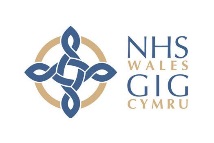 Version (3)    DRAFT FOR  PILOT                     Developed by: All Wales Tissue Viability Nursing Forum.              Issued: October 2020  Child/Young Person’s Problem (please tick)CYP at risk of developing pressure damageCYP has existing pressure damageAim of CareTo prevent pressure ulcer development To prevent deterioration of existing pressure ulcer and promote healing  Aim of CareTo prevent pressure ulcer development To prevent deterioration of existing pressure ulcer and promote healing  Reassess risk of pressure ulcer development if there is a change in risk factors or clinical condition.Reassess risk of pressure ulcer development if there is a change in risk factors or clinical condition.Reassess risk of pressure ulcer development if there is a change in risk factors or clinical condition.Plan of CarePlan of CareSignatureDate/TimeSurface / EquipmentPressure redistributing support surfaces are designed to either increase the body surface area that comes in contact or to reduce the duration of pressure at any given site Surface / EquipmentPressure redistributing support surfaces are designed to either increase the body surface area that comes in contact or to reduce the duration of pressure at any given site Surface / EquipmentPressure redistributing support surfaces are designed to either increase the body surface area that comes in contact or to reduce the duration of pressure at any given site Select specific pressure redistribution equipment to meet individual need with reference to Health Board/Trust guidelinesEnsure any given equipment/device is used correctly and properly maintained. Check for faults at least daily/at each visit and documentConsider pain management when choosing equipmentFor CYP with specialised seating /wheelchair, seek advice from provider if redness and or pressure damage occurs in the body area in contact with the equipmentConsider the need to offload/float heels in bed and chair, unless contraindicated, for all patients who are at risk of foot or heel damage (e.g. restricted/reduced movement, diabetic, peripheral vascular disease, neuropathy medical devices and oedema)Select specific pressure redistribution equipment to meet individual need with reference to Health Board/Trust guidelinesEnsure any given equipment/device is used correctly and properly maintained. Check for faults at least daily/at each visit and documentConsider pain management when choosing equipmentFor CYP with specialised seating /wheelchair, seek advice from provider if redness and or pressure damage occurs in the body area in contact with the equipmentConsider the need to offload/float heels in bed and chair, unless contraindicated, for all patients who are at risk of foot or heel damage (e.g. restricted/reduced movement, diabetic, peripheral vascular disease, neuropathy medical devices and oedema)Select specific pressure redistribution equipment to meet individual need with reference to Health Board/Trust guidelinesEnsure any given equipment/device is used correctly and properly maintained. Check for faults at least daily/at each visit and documentConsider pain management when choosing equipmentFor CYP with specialised seating /wheelchair, seek advice from provider if redness and or pressure damage occurs in the body area in contact with the equipmentConsider the need to offload/float heels in bed and chair, unless contraindicated, for all patients who are at risk of foot or heel damage (e.g. restricted/reduced movement, diabetic, peripheral vascular disease, neuropathy medical devices and oedema)Select specific pressure redistribution equipment to meet individual need with reference to Health Board/Trust guidelinesEnsure any given equipment/device is used correctly and properly maintained. Check for faults at least daily/at each visit and documentConsider pain management when choosing equipmentFor CYP with specialised seating /wheelchair, seek advice from provider if redness and or pressure damage occurs in the body area in contact with the equipmentConsider the need to offload/float heels in bed and chair, unless contraindicated, for all patients who are at risk of foot or heel damage (e.g. restricted/reduced movement, diabetic, peripheral vascular disease, neuropathy medical devices and oedema)Select specific pressure redistribution equipment to meet individual need with reference to Health Board/Trust guidelinesEnsure any given equipment/device is used correctly and properly maintained. Check for faults at least daily/at each visit and documentConsider pain management when choosing equipmentFor CYP with specialised seating /wheelchair, seek advice from provider if redness and or pressure damage occurs in the body area in contact with the equipmentConsider the need to offload/float heels in bed and chair, unless contraindicated, for all patients who are at risk of foot or heel damage (e.g. restricted/reduced movement, diabetic, peripheral vascular disease, neuropathy medical devices and oedema)Select specific pressure redistribution equipment to meet individual need with reference to Health Board/Trust guidelinesEnsure any given equipment/device is used correctly and properly maintained. Check for faults at least daily/at each visit and documentConsider pain management when choosing equipmentFor CYP with specialised seating /wheelchair, seek advice from provider if redness and or pressure damage occurs in the body area in contact with the equipmentConsider the need to offload/float heels in bed and chair, unless contraindicated, for all patients who are at risk of foot or heel damage (e.g. restricted/reduced movement, diabetic, peripheral vascular disease, neuropathy medical devices and oedema)Select specific pressure redistribution equipment to meet individual need with reference to Health Board/Trust guidelinesEnsure any given equipment/device is used correctly and properly maintained. Check for faults at least daily/at each visit and documentConsider pain management when choosing equipmentFor CYP with specialised seating /wheelchair, seek advice from provider if redness and or pressure damage occurs in the body area in contact with the equipmentConsider the need to offload/float heels in bed and chair, unless contraindicated, for all patients who are at risk of foot or heel damage (e.g. restricted/reduced movement, diabetic, peripheral vascular disease, neuropathy medical devices and oedema)Select specific pressure redistribution equipment to meet individual need with reference to Health Board/Trust guidelinesEnsure any given equipment/device is used correctly and properly maintained. Check for faults at least daily/at each visit and documentConsider pain management when choosing equipmentFor CYP with specialised seating /wheelchair, seek advice from provider if redness and or pressure damage occurs in the body area in contact with the equipmentConsider the need to offload/float heels in bed and chair, unless contraindicated, for all patients who are at risk of foot or heel damage (e.g. restricted/reduced movement, diabetic, peripheral vascular disease, neuropathy medical devices and oedema)Select specific pressure redistribution equipment to meet individual need with reference to Health Board/Trust guidelinesEnsure any given equipment/device is used correctly and properly maintained. Check for faults at least daily/at each visit and documentConsider pain management when choosing equipmentFor CYP with specialised seating /wheelchair, seek advice from provider if redness and or pressure damage occurs in the body area in contact with the equipmentConsider the need to offload/float heels in bed and chair, unless contraindicated, for all patients who are at risk of foot or heel damage (e.g. restricted/reduced movement, diabetic, peripheral vascular disease, neuropathy medical devices and oedema)Select specific pressure redistribution equipment to meet individual need with reference to Health Board/Trust guidelinesEnsure any given equipment/device is used correctly and properly maintained. Check for faults at least daily/at each visit and documentConsider pain management when choosing equipmentFor CYP with specialised seating /wheelchair, seek advice from provider if redness and or pressure damage occurs in the body area in contact with the equipmentConsider the need to offload/float heels in bed and chair, unless contraindicated, for all patients who are at risk of foot or heel damage (e.g. restricted/reduced movement, diabetic, peripheral vascular disease, neuropathy medical devices and oedema)Select specific pressure redistribution equipment to meet individual need with reference to Health Board/Trust guidelinesEnsure any given equipment/device is used correctly and properly maintained. Check for faults at least daily/at each visit and documentConsider pain management when choosing equipmentFor CYP with specialised seating /wheelchair, seek advice from provider if redness and or pressure damage occurs in the body area in contact with the equipmentConsider the need to offload/float heels in bed and chair, unless contraindicated, for all patients who are at risk of foot or heel damage (e.g. restricted/reduced movement, diabetic, peripheral vascular disease, neuropathy medical devices and oedema)Select specific pressure redistribution equipment to meet individual need with reference to Health Board/Trust guidelinesEnsure any given equipment/device is used correctly and properly maintained. Check for faults at least daily/at each visit and documentConsider pain management when choosing equipmentFor CYP with specialised seating /wheelchair, seek advice from provider if redness and or pressure damage occurs in the body area in contact with the equipmentConsider the need to offload/float heels in bed and chair, unless contraindicated, for all patients who are at risk of foot or heel damage (e.g. restricted/reduced movement, diabetic, peripheral vascular disease, neuropathy medical devices and oedema)On admissionSurface / EquipmentPressure redistributing support surfaces are designed to either increase the body surface area that comes in contact or to reduce the duration of pressure at any given site Surface / EquipmentPressure redistributing support surfaces are designed to either increase the body surface area that comes in contact or to reduce the duration of pressure at any given site Surface / EquipmentPressure redistributing support surfaces are designed to either increase the body surface area that comes in contact or to reduce the duration of pressure at any given site Select specific pressure redistribution equipment to meet individual need with reference to Health Board/Trust guidelinesEnsure any given equipment/device is used correctly and properly maintained. Check for faults at least daily/at each visit and documentConsider pain management when choosing equipmentFor CYP with specialised seating /wheelchair, seek advice from provider if redness and or pressure damage occurs in the body area in contact with the equipmentConsider the need to offload/float heels in bed and chair, unless contraindicated, for all patients who are at risk of foot or heel damage (e.g. restricted/reduced movement, diabetic, peripheral vascular disease, neuropathy medical devices and oedema)Select specific pressure redistribution equipment to meet individual need with reference to Health Board/Trust guidelinesEnsure any given equipment/device is used correctly and properly maintained. Check for faults at least daily/at each visit and documentConsider pain management when choosing equipmentFor CYP with specialised seating /wheelchair, seek advice from provider if redness and or pressure damage occurs in the body area in contact with the equipmentConsider the need to offload/float heels in bed and chair, unless contraindicated, for all patients who are at risk of foot or heel damage (e.g. restricted/reduced movement, diabetic, peripheral vascular disease, neuropathy medical devices and oedema)Select specific pressure redistribution equipment to meet individual need with reference to Health Board/Trust guidelinesEnsure any given equipment/device is used correctly and properly maintained. Check for faults at least daily/at each visit and documentConsider pain management when choosing equipmentFor CYP with specialised seating /wheelchair, seek advice from provider if redness and or pressure damage occurs in the body area in contact with the equipmentConsider the need to offload/float heels in bed and chair, unless contraindicated, for all patients who are at risk of foot or heel damage (e.g. restricted/reduced movement, diabetic, peripheral vascular disease, neuropathy medical devices and oedema)Select specific pressure redistribution equipment to meet individual need with reference to Health Board/Trust guidelinesEnsure any given equipment/device is used correctly and properly maintained. Check for faults at least daily/at each visit and documentConsider pain management when choosing equipmentFor CYP with specialised seating /wheelchair, seek advice from provider if redness and or pressure damage occurs in the body area in contact with the equipmentConsider the need to offload/float heels in bed and chair, unless contraindicated, for all patients who are at risk of foot or heel damage (e.g. restricted/reduced movement, diabetic, peripheral vascular disease, neuropathy medical devices and oedema)Select specific pressure redistribution equipment to meet individual need with reference to Health Board/Trust guidelinesEnsure any given equipment/device is used correctly and properly maintained. Check for faults at least daily/at each visit and documentConsider pain management when choosing equipmentFor CYP with specialised seating /wheelchair, seek advice from provider if redness and or pressure damage occurs in the body area in contact with the equipmentConsider the need to offload/float heels in bed and chair, unless contraindicated, for all patients who are at risk of foot or heel damage (e.g. restricted/reduced movement, diabetic, peripheral vascular disease, neuropathy medical devices and oedema)Select specific pressure redistribution equipment to meet individual need with reference to Health Board/Trust guidelinesEnsure any given equipment/device is used correctly and properly maintained. Check for faults at least daily/at each visit and documentConsider pain management when choosing equipmentFor CYP with specialised seating /wheelchair, seek advice from provider if redness and or pressure damage occurs in the body area in contact with the equipmentConsider the need to offload/float heels in bed and chair, unless contraindicated, for all patients who are at risk of foot or heel damage (e.g. restricted/reduced movement, diabetic, peripheral vascular disease, neuropathy medical devices and oedema)Select specific pressure redistribution equipment to meet individual need with reference to Health Board/Trust guidelinesEnsure any given equipment/device is used correctly and properly maintained. Check for faults at least daily/at each visit and documentConsider pain management when choosing equipmentFor CYP with specialised seating /wheelchair, seek advice from provider if redness and or pressure damage occurs in the body area in contact with the equipmentConsider the need to offload/float heels in bed and chair, unless contraindicated, for all patients who are at risk of foot or heel damage (e.g. restricted/reduced movement, diabetic, peripheral vascular disease, neuropathy medical devices and oedema)Select specific pressure redistribution equipment to meet individual need with reference to Health Board/Trust guidelinesEnsure any given equipment/device is used correctly and properly maintained. Check for faults at least daily/at each visit and documentConsider pain management when choosing equipmentFor CYP with specialised seating /wheelchair, seek advice from provider if redness and or pressure damage occurs in the body area in contact with the equipmentConsider the need to offload/float heels in bed and chair, unless contraindicated, for all patients who are at risk of foot or heel damage (e.g. restricted/reduced movement, diabetic, peripheral vascular disease, neuropathy medical devices and oedema)Select specific pressure redistribution equipment to meet individual need with reference to Health Board/Trust guidelinesEnsure any given equipment/device is used correctly and properly maintained. Check for faults at least daily/at each visit and documentConsider pain management when choosing equipmentFor CYP with specialised seating /wheelchair, seek advice from provider if redness and or pressure damage occurs in the body area in contact with the equipmentConsider the need to offload/float heels in bed and chair, unless contraindicated, for all patients who are at risk of foot or heel damage (e.g. restricted/reduced movement, diabetic, peripheral vascular disease, neuropathy medical devices and oedema)Select specific pressure redistribution equipment to meet individual need with reference to Health Board/Trust guidelinesEnsure any given equipment/device is used correctly and properly maintained. Check for faults at least daily/at each visit and documentConsider pain management when choosing equipmentFor CYP with specialised seating /wheelchair, seek advice from provider if redness and or pressure damage occurs in the body area in contact with the equipmentConsider the need to offload/float heels in bed and chair, unless contraindicated, for all patients who are at risk of foot or heel damage (e.g. restricted/reduced movement, diabetic, peripheral vascular disease, neuropathy medical devices and oedema)Select specific pressure redistribution equipment to meet individual need with reference to Health Board/Trust guidelinesEnsure any given equipment/device is used correctly and properly maintained. Check for faults at least daily/at each visit and documentConsider pain management when choosing equipmentFor CYP with specialised seating /wheelchair, seek advice from provider if redness and or pressure damage occurs in the body area in contact with the equipmentConsider the need to offload/float heels in bed and chair, unless contraindicated, for all patients who are at risk of foot or heel damage (e.g. restricted/reduced movement, diabetic, peripheral vascular disease, neuropathy medical devices and oedema)Select specific pressure redistribution equipment to meet individual need with reference to Health Board/Trust guidelinesEnsure any given equipment/device is used correctly and properly maintained. Check for faults at least daily/at each visit and documentConsider pain management when choosing equipmentFor CYP with specialised seating /wheelchair, seek advice from provider if redness and or pressure damage occurs in the body area in contact with the equipmentConsider the need to offload/float heels in bed and chair, unless contraindicated, for all patients who are at risk of foot or heel damage (e.g. restricted/reduced movement, diabetic, peripheral vascular disease, neuropathy medical devices and oedema)ReviewSurface / EquipmentPressure redistributing support surfaces are designed to either increase the body surface area that comes in contact or to reduce the duration of pressure at any given site Surface / EquipmentPressure redistributing support surfaces are designed to either increase the body surface area that comes in contact or to reduce the duration of pressure at any given site Surface / EquipmentPressure redistributing support surfaces are designed to either increase the body surface area that comes in contact or to reduce the duration of pressure at any given site Select specific pressure redistribution equipment to meet individual need with reference to Health Board/Trust guidelinesEnsure any given equipment/device is used correctly and properly maintained. Check for faults at least daily/at each visit and documentConsider pain management when choosing equipmentFor CYP with specialised seating /wheelchair, seek advice from provider if redness and or pressure damage occurs in the body area in contact with the equipmentConsider the need to offload/float heels in bed and chair, unless contraindicated, for all patients who are at risk of foot or heel damage (e.g. restricted/reduced movement, diabetic, peripheral vascular disease, neuropathy medical devices and oedema)Select specific pressure redistribution equipment to meet individual need with reference to Health Board/Trust guidelinesEnsure any given equipment/device is used correctly and properly maintained. Check for faults at least daily/at each visit and documentConsider pain management when choosing equipmentFor CYP with specialised seating /wheelchair, seek advice from provider if redness and or pressure damage occurs in the body area in contact with the equipmentConsider the need to offload/float heels in bed and chair, unless contraindicated, for all patients who are at risk of foot or heel damage (e.g. restricted/reduced movement, diabetic, peripheral vascular disease, neuropathy medical devices and oedema)Select specific pressure redistribution equipment to meet individual need with reference to Health Board/Trust guidelinesEnsure any given equipment/device is used correctly and properly maintained. Check for faults at least daily/at each visit and documentConsider pain management when choosing equipmentFor CYP with specialised seating /wheelchair, seek advice from provider if redness and or pressure damage occurs in the body area in contact with the equipmentConsider the need to offload/float heels in bed and chair, unless contraindicated, for all patients who are at risk of foot or heel damage (e.g. restricted/reduced movement, diabetic, peripheral vascular disease, neuropathy medical devices and oedema)Select specific pressure redistribution equipment to meet individual need with reference to Health Board/Trust guidelinesEnsure any given equipment/device is used correctly and properly maintained. Check for faults at least daily/at each visit and documentConsider pain management when choosing equipmentFor CYP with specialised seating /wheelchair, seek advice from provider if redness and or pressure damage occurs in the body area in contact with the equipmentConsider the need to offload/float heels in bed and chair, unless contraindicated, for all patients who are at risk of foot or heel damage (e.g. restricted/reduced movement, diabetic, peripheral vascular disease, neuropathy medical devices and oedema)Select specific pressure redistribution equipment to meet individual need with reference to Health Board/Trust guidelinesEnsure any given equipment/device is used correctly and properly maintained. Check for faults at least daily/at each visit and documentConsider pain management when choosing equipmentFor CYP with specialised seating /wheelchair, seek advice from provider if redness and or pressure damage occurs in the body area in contact with the equipmentConsider the need to offload/float heels in bed and chair, unless contraindicated, for all patients who are at risk of foot or heel damage (e.g. restricted/reduced movement, diabetic, peripheral vascular disease, neuropathy medical devices and oedema)Select specific pressure redistribution equipment to meet individual need with reference to Health Board/Trust guidelinesEnsure any given equipment/device is used correctly and properly maintained. Check for faults at least daily/at each visit and documentConsider pain management when choosing equipmentFor CYP with specialised seating /wheelchair, seek advice from provider if redness and or pressure damage occurs in the body area in contact with the equipmentConsider the need to offload/float heels in bed and chair, unless contraindicated, for all patients who are at risk of foot or heel damage (e.g. restricted/reduced movement, diabetic, peripheral vascular disease, neuropathy medical devices and oedema)Select specific pressure redistribution equipment to meet individual need with reference to Health Board/Trust guidelinesEnsure any given equipment/device is used correctly and properly maintained. Check for faults at least daily/at each visit and documentConsider pain management when choosing equipmentFor CYP with specialised seating /wheelchair, seek advice from provider if redness and or pressure damage occurs in the body area in contact with the equipmentConsider the need to offload/float heels in bed and chair, unless contraindicated, for all patients who are at risk of foot or heel damage (e.g. restricted/reduced movement, diabetic, peripheral vascular disease, neuropathy medical devices and oedema)Select specific pressure redistribution equipment to meet individual need with reference to Health Board/Trust guidelinesEnsure any given equipment/device is used correctly and properly maintained. Check for faults at least daily/at each visit and documentConsider pain management when choosing equipmentFor CYP with specialised seating /wheelchair, seek advice from provider if redness and or pressure damage occurs in the body area in contact with the equipmentConsider the need to offload/float heels in bed and chair, unless contraindicated, for all patients who are at risk of foot or heel damage (e.g. restricted/reduced movement, diabetic, peripheral vascular disease, neuropathy medical devices and oedema)Select specific pressure redistribution equipment to meet individual need with reference to Health Board/Trust guidelinesEnsure any given equipment/device is used correctly and properly maintained. Check for faults at least daily/at each visit and documentConsider pain management when choosing equipmentFor CYP with specialised seating /wheelchair, seek advice from provider if redness and or pressure damage occurs in the body area in contact with the equipmentConsider the need to offload/float heels in bed and chair, unless contraindicated, for all patients who are at risk of foot or heel damage (e.g. restricted/reduced movement, diabetic, peripheral vascular disease, neuropathy medical devices and oedema)Select specific pressure redistribution equipment to meet individual need with reference to Health Board/Trust guidelinesEnsure any given equipment/device is used correctly and properly maintained. Check for faults at least daily/at each visit and documentConsider pain management when choosing equipmentFor CYP with specialised seating /wheelchair, seek advice from provider if redness and or pressure damage occurs in the body area in contact with the equipmentConsider the need to offload/float heels in bed and chair, unless contraindicated, for all patients who are at risk of foot or heel damage (e.g. restricted/reduced movement, diabetic, peripheral vascular disease, neuropathy medical devices and oedema)Select specific pressure redistribution equipment to meet individual need with reference to Health Board/Trust guidelinesEnsure any given equipment/device is used correctly and properly maintained. Check for faults at least daily/at each visit and documentConsider pain management when choosing equipmentFor CYP with specialised seating /wheelchair, seek advice from provider if redness and or pressure damage occurs in the body area in contact with the equipmentConsider the need to offload/float heels in bed and chair, unless contraindicated, for all patients who are at risk of foot or heel damage (e.g. restricted/reduced movement, diabetic, peripheral vascular disease, neuropathy medical devices and oedema)Select specific pressure redistribution equipment to meet individual need with reference to Health Board/Trust guidelinesEnsure any given equipment/device is used correctly and properly maintained. Check for faults at least daily/at each visit and documentConsider pain management when choosing equipmentFor CYP with specialised seating /wheelchair, seek advice from provider if redness and or pressure damage occurs in the body area in contact with the equipmentConsider the need to offload/float heels in bed and chair, unless contraindicated, for all patients who are at risk of foot or heel damage (e.g. restricted/reduced movement, diabetic, peripheral vascular disease, neuropathy medical devices and oedema)ReviewSurface / EquipmentPressure redistributing support surfaces are designed to either increase the body surface area that comes in contact or to reduce the duration of pressure at any given site Surface / EquipmentPressure redistributing support surfaces are designed to either increase the body surface area that comes in contact or to reduce the duration of pressure at any given site Surface / EquipmentPressure redistributing support surfaces are designed to either increase the body surface area that comes in contact or to reduce the duration of pressure at any given site Select specific pressure redistribution equipment to meet individual need with reference to Health Board/Trust guidelinesEnsure any given equipment/device is used correctly and properly maintained. Check for faults at least daily/at each visit and documentConsider pain management when choosing equipmentFor CYP with specialised seating /wheelchair, seek advice from provider if redness and or pressure damage occurs in the body area in contact with the equipmentConsider the need to offload/float heels in bed and chair, unless contraindicated, for all patients who are at risk of foot or heel damage (e.g. restricted/reduced movement, diabetic, peripheral vascular disease, neuropathy medical devices and oedema)Select specific pressure redistribution equipment to meet individual need with reference to Health Board/Trust guidelinesEnsure any given equipment/device is used correctly and properly maintained. Check for faults at least daily/at each visit and documentConsider pain management when choosing equipmentFor CYP with specialised seating /wheelchair, seek advice from provider if redness and or pressure damage occurs in the body area in contact with the equipmentConsider the need to offload/float heels in bed and chair, unless contraindicated, for all patients who are at risk of foot or heel damage (e.g. restricted/reduced movement, diabetic, peripheral vascular disease, neuropathy medical devices and oedema)Select specific pressure redistribution equipment to meet individual need with reference to Health Board/Trust guidelinesEnsure any given equipment/device is used correctly and properly maintained. Check for faults at least daily/at each visit and documentConsider pain management when choosing equipmentFor CYP with specialised seating /wheelchair, seek advice from provider if redness and or pressure damage occurs in the body area in contact with the equipmentConsider the need to offload/float heels in bed and chair, unless contraindicated, for all patients who are at risk of foot or heel damage (e.g. restricted/reduced movement, diabetic, peripheral vascular disease, neuropathy medical devices and oedema)Select specific pressure redistribution equipment to meet individual need with reference to Health Board/Trust guidelinesEnsure any given equipment/device is used correctly and properly maintained. Check for faults at least daily/at each visit and documentConsider pain management when choosing equipmentFor CYP with specialised seating /wheelchair, seek advice from provider if redness and or pressure damage occurs in the body area in contact with the equipmentConsider the need to offload/float heels in bed and chair, unless contraindicated, for all patients who are at risk of foot or heel damage (e.g. restricted/reduced movement, diabetic, peripheral vascular disease, neuropathy medical devices and oedema)Select specific pressure redistribution equipment to meet individual need with reference to Health Board/Trust guidelinesEnsure any given equipment/device is used correctly and properly maintained. Check for faults at least daily/at each visit and documentConsider pain management when choosing equipmentFor CYP with specialised seating /wheelchair, seek advice from provider if redness and or pressure damage occurs in the body area in contact with the equipmentConsider the need to offload/float heels in bed and chair, unless contraindicated, for all patients who are at risk of foot or heel damage (e.g. restricted/reduced movement, diabetic, peripheral vascular disease, neuropathy medical devices and oedema)Select specific pressure redistribution equipment to meet individual need with reference to Health Board/Trust guidelinesEnsure any given equipment/device is used correctly and properly maintained. Check for faults at least daily/at each visit and documentConsider pain management when choosing equipmentFor CYP with specialised seating /wheelchair, seek advice from provider if redness and or pressure damage occurs in the body area in contact with the equipmentConsider the need to offload/float heels in bed and chair, unless contraindicated, for all patients who are at risk of foot or heel damage (e.g. restricted/reduced movement, diabetic, peripheral vascular disease, neuropathy medical devices and oedema)Select specific pressure redistribution equipment to meet individual need with reference to Health Board/Trust guidelinesEnsure any given equipment/device is used correctly and properly maintained. Check for faults at least daily/at each visit and documentConsider pain management when choosing equipmentFor CYP with specialised seating /wheelchair, seek advice from provider if redness and or pressure damage occurs in the body area in contact with the equipmentConsider the need to offload/float heels in bed and chair, unless contraindicated, for all patients who are at risk of foot or heel damage (e.g. restricted/reduced movement, diabetic, peripheral vascular disease, neuropathy medical devices and oedema)Select specific pressure redistribution equipment to meet individual need with reference to Health Board/Trust guidelinesEnsure any given equipment/device is used correctly and properly maintained. Check for faults at least daily/at each visit and documentConsider pain management when choosing equipmentFor CYP with specialised seating /wheelchair, seek advice from provider if redness and or pressure damage occurs in the body area in contact with the equipmentConsider the need to offload/float heels in bed and chair, unless contraindicated, for all patients who are at risk of foot or heel damage (e.g. restricted/reduced movement, diabetic, peripheral vascular disease, neuropathy medical devices and oedema)Select specific pressure redistribution equipment to meet individual need with reference to Health Board/Trust guidelinesEnsure any given equipment/device is used correctly and properly maintained. Check for faults at least daily/at each visit and documentConsider pain management when choosing equipmentFor CYP with specialised seating /wheelchair, seek advice from provider if redness and or pressure damage occurs in the body area in contact with the equipmentConsider the need to offload/float heels in bed and chair, unless contraindicated, for all patients who are at risk of foot or heel damage (e.g. restricted/reduced movement, diabetic, peripheral vascular disease, neuropathy medical devices and oedema)Select specific pressure redistribution equipment to meet individual need with reference to Health Board/Trust guidelinesEnsure any given equipment/device is used correctly and properly maintained. Check for faults at least daily/at each visit and documentConsider pain management when choosing equipmentFor CYP with specialised seating /wheelchair, seek advice from provider if redness and or pressure damage occurs in the body area in contact with the equipmentConsider the need to offload/float heels in bed and chair, unless contraindicated, for all patients who are at risk of foot or heel damage (e.g. restricted/reduced movement, diabetic, peripheral vascular disease, neuropathy medical devices and oedema)Select specific pressure redistribution equipment to meet individual need with reference to Health Board/Trust guidelinesEnsure any given equipment/device is used correctly and properly maintained. Check for faults at least daily/at each visit and documentConsider pain management when choosing equipmentFor CYP with specialised seating /wheelchair, seek advice from provider if redness and or pressure damage occurs in the body area in contact with the equipmentConsider the need to offload/float heels in bed and chair, unless contraindicated, for all patients who are at risk of foot or heel damage (e.g. restricted/reduced movement, diabetic, peripheral vascular disease, neuropathy medical devices and oedema)Select specific pressure redistribution equipment to meet individual need with reference to Health Board/Trust guidelinesEnsure any given equipment/device is used correctly and properly maintained. Check for faults at least daily/at each visit and documentConsider pain management when choosing equipmentFor CYP with specialised seating /wheelchair, seek advice from provider if redness and or pressure damage occurs in the body area in contact with the equipmentConsider the need to offload/float heels in bed and chair, unless contraindicated, for all patients who are at risk of foot or heel damage (e.g. restricted/reduced movement, diabetic, peripheral vascular disease, neuropathy medical devices and oedema)ReviewIndividualised Surface/ Equipment Care Requirements-Please sign and date as soon as required equipment is in placeIndividualised Surface/ Equipment Care Requirements-Please sign and date as soon as required equipment is in placeIndividualised Surface/ Equipment Care Requirements-Please sign and date as soon as required equipment is in placeIndividualised Surface/ Equipment Care Requirements-Please sign and date as soon as required equipment is in placeIndividualised Surface/ Equipment Care Requirements-Please sign and date as soon as required equipment is in placeIndividualised Surface/ Equipment Care Requirements-Please sign and date as soon as required equipment is in placeIndividualised Surface/ Equipment Care Requirements-Please sign and date as soon as required equipment is in placeIndividualised Surface/ Equipment Care Requirements-Please sign and date as soon as required equipment is in placeIndividualised Surface/ Equipment Care Requirements-Please sign and date as soon as required equipment is in placeIndividualised Surface/ Equipment Care Requirements-Please sign and date as soon as required equipment is in placeIndividualised Surface/ Equipment Care Requirements-Please sign and date as soon as required equipment is in placeIndividualised Surface/ Equipment Care Requirements-Please sign and date as soon as required equipment is in placeIndividualised Surface/ Equipment Care Requirements-Please sign and date as soon as required equipment is in placeIndividualised Surface/ Equipment Care Requirements-Please sign and date as soon as required equipment is in placeIndividualised Surface/ Equipment Care Requirements-Please sign and date as soon as required equipment is in placeIndividualised Surface/ Equipment Care Requirements-Please sign and date as soon as required equipment is in placeInitial AssessmentInitial AssessmentInitial AssessmentInitial AssessmentInitial AssessmentInitial AssessmentInitial AssessmentInitial AssessmentRe-assessmentRe-assessmentRe-assessmentRe-assessmentRe-assessmentRe-assessmentRe-assessmentRe-assessmentMattressDateSignatureSignatureMattressMattressDateSignatureCushionDateSignatureSignatureCushionCushionDateSignatureOffloading device usedDateSignatureSignatureOffloading Device usedOffloading Device usedDateSignatureSpecialist bedframeDateSignatureSignatureSpecialist BedframeSpecialist BedframeDateSignatureFrequent assessment of the individual’s skin condition will help to identify the early signs of pressure damage Reports of pain/discomfort at a site of pressure may indicate deteriorating skin statusReport Pressure damage on Datix Incident Monitoring systemAnd complete a pressure ulcer passportFrequent assessment of the individual’s skin condition will help to identify the early signs of pressure damage Reports of pain/discomfort at a site of pressure may indicate deteriorating skin statusReport Pressure damage on Datix Incident Monitoring systemAnd complete a pressure ulcer passportFrequent assessment of the individual’s skin condition will help to identify the early signs of pressure damage Reports of pain/discomfort at a site of pressure may indicate deteriorating skin statusReport Pressure damage on Datix Incident Monitoring systemAnd complete a pressure ulcer passportCheck skin for signs of pressure damage at repositioning or at hygiene /dressing interventions. Document results. Complete a wound assessment document if pressure ulcer presentAssess if pain is felt over pressure points at each skin inspectionRespond to deterioration in skin condition - consider increasing frequency of repositioning and or increasing specification of equipment Consider CYP with medical devices, including casts and compression stockings, to be at risk of pressure ulcers. If safe to do so, inspect skin under the device at least daily/each community visit If a CYP reports pain or altered sensation under a cast /splint or other device, if safe to do so, remove device to check the skin, or seek specialist adviceDiscuss with therapist and refer if necessary to Tissue Viability Team for advice for CYP presenting with deteriorating skin status Check skin for signs of pressure damage at repositioning or at hygiene /dressing interventions. Document results. Complete a wound assessment document if pressure ulcer presentAssess if pain is felt over pressure points at each skin inspectionRespond to deterioration in skin condition - consider increasing frequency of repositioning and or increasing specification of equipment Consider CYP with medical devices, including casts and compression stockings, to be at risk of pressure ulcers. If safe to do so, inspect skin under the device at least daily/each community visit If a CYP reports pain or altered sensation under a cast /splint or other device, if safe to do so, remove device to check the skin, or seek specialist adviceDiscuss with therapist and refer if necessary to Tissue Viability Team for advice for CYP presenting with deteriorating skin status Check skin for signs of pressure damage at repositioning or at hygiene /dressing interventions. Document results. Complete a wound assessment document if pressure ulcer presentAssess if pain is felt over pressure points at each skin inspectionRespond to deterioration in skin condition - consider increasing frequency of repositioning and or increasing specification of equipment Consider CYP with medical devices, including casts and compression stockings, to be at risk of pressure ulcers. If safe to do so, inspect skin under the device at least daily/each community visit If a CYP reports pain or altered sensation under a cast /splint or other device, if safe to do so, remove device to check the skin, or seek specialist adviceDiscuss with therapist and refer if necessary to Tissue Viability Team for advice for CYP presenting with deteriorating skin status Check skin for signs of pressure damage at repositioning or at hygiene /dressing interventions. Document results. Complete a wound assessment document if pressure ulcer presentAssess if pain is felt over pressure points at each skin inspectionRespond to deterioration in skin condition - consider increasing frequency of repositioning and or increasing specification of equipment Consider CYP with medical devices, including casts and compression stockings, to be at risk of pressure ulcers. If safe to do so, inspect skin under the device at least daily/each community visit If a CYP reports pain or altered sensation under a cast /splint or other device, if safe to do so, remove device to check the skin, or seek specialist adviceDiscuss with therapist and refer if necessary to Tissue Viability Team for advice for CYP presenting with deteriorating skin status Check skin for signs of pressure damage at repositioning or at hygiene /dressing interventions. Document results. Complete a wound assessment document if pressure ulcer presentAssess if pain is felt over pressure points at each skin inspectionRespond to deterioration in skin condition - consider increasing frequency of repositioning and or increasing specification of equipment Consider CYP with medical devices, including casts and compression stockings, to be at risk of pressure ulcers. If safe to do so, inspect skin under the device at least daily/each community visit If a CYP reports pain or altered sensation under a cast /splint or other device, if safe to do so, remove device to check the skin, or seek specialist adviceDiscuss with therapist and refer if necessary to Tissue Viability Team for advice for CYP presenting with deteriorating skin status Check skin for signs of pressure damage at repositioning or at hygiene /dressing interventions. Document results. Complete a wound assessment document if pressure ulcer presentAssess if pain is felt over pressure points at each skin inspectionRespond to deterioration in skin condition - consider increasing frequency of repositioning and or increasing specification of equipment Consider CYP with medical devices, including casts and compression stockings, to be at risk of pressure ulcers. If safe to do so, inspect skin under the device at least daily/each community visit If a CYP reports pain or altered sensation under a cast /splint or other device, if safe to do so, remove device to check the skin, or seek specialist adviceDiscuss with therapist and refer if necessary to Tissue Viability Team for advice for CYP presenting with deteriorating skin status Check skin for signs of pressure damage at repositioning or at hygiene /dressing interventions. Document results. Complete a wound assessment document if pressure ulcer presentAssess if pain is felt over pressure points at each skin inspectionRespond to deterioration in skin condition - consider increasing frequency of repositioning and or increasing specification of equipment Consider CYP with medical devices, including casts and compression stockings, to be at risk of pressure ulcers. If safe to do so, inspect skin under the device at least daily/each community visit If a CYP reports pain or altered sensation under a cast /splint or other device, if safe to do so, remove device to check the skin, or seek specialist adviceDiscuss with therapist and refer if necessary to Tissue Viability Team for advice for CYP presenting with deteriorating skin status Check skin for signs of pressure damage at repositioning or at hygiene /dressing interventions. Document results. Complete a wound assessment document if pressure ulcer presentAssess if pain is felt over pressure points at each skin inspectionRespond to deterioration in skin condition - consider increasing frequency of repositioning and or increasing specification of equipment Consider CYP with medical devices, including casts and compression stockings, to be at risk of pressure ulcers. If safe to do so, inspect skin under the device at least daily/each community visit If a CYP reports pain or altered sensation under a cast /splint or other device, if safe to do so, remove device to check the skin, or seek specialist adviceDiscuss with therapist and refer if necessary to Tissue Viability Team for advice for CYP presenting with deteriorating skin status Check skin for signs of pressure damage at repositioning or at hygiene /dressing interventions. Document results. Complete a wound assessment document if pressure ulcer presentAssess if pain is felt over pressure points at each skin inspectionRespond to deterioration in skin condition - consider increasing frequency of repositioning and or increasing specification of equipment Consider CYP with medical devices, including casts and compression stockings, to be at risk of pressure ulcers. If safe to do so, inspect skin under the device at least daily/each community visit If a CYP reports pain or altered sensation under a cast /splint or other device, if safe to do so, remove device to check the skin, or seek specialist adviceDiscuss with therapist and refer if necessary to Tissue Viability Team for advice for CYP presenting with deteriorating skin status Check skin for signs of pressure damage at repositioning or at hygiene /dressing interventions. Document results. Complete a wound assessment document if pressure ulcer presentAssess if pain is felt over pressure points at each skin inspectionRespond to deterioration in skin condition - consider increasing frequency of repositioning and or increasing specification of equipment Consider CYP with medical devices, including casts and compression stockings, to be at risk of pressure ulcers. If safe to do so, inspect skin under the device at least daily/each community visit If a CYP reports pain or altered sensation under a cast /splint or other device, if safe to do so, remove device to check the skin, or seek specialist adviceDiscuss with therapist and refer if necessary to Tissue Viability Team for advice for CYP presenting with deteriorating skin status Check skin for signs of pressure damage at repositioning or at hygiene /dressing interventions. Document results. Complete a wound assessment document if pressure ulcer presentAssess if pain is felt over pressure points at each skin inspectionRespond to deterioration in skin condition - consider increasing frequency of repositioning and or increasing specification of equipment Consider CYP with medical devices, including casts and compression stockings, to be at risk of pressure ulcers. If safe to do so, inspect skin under the device at least daily/each community visit If a CYP reports pain or altered sensation under a cast /splint or other device, if safe to do so, remove device to check the skin, or seek specialist adviceDiscuss with therapist and refer if necessary to Tissue Viability Team for advice for CYP presenting with deteriorating skin status Check skin for signs of pressure damage at repositioning or at hygiene /dressing interventions. Document results. Complete a wound assessment document if pressure ulcer presentAssess if pain is felt over pressure points at each skin inspectionRespond to deterioration in skin condition - consider increasing frequency of repositioning and or increasing specification of equipment Consider CYP with medical devices, including casts and compression stockings, to be at risk of pressure ulcers. If safe to do so, inspect skin under the device at least daily/each community visit If a CYP reports pain or altered sensation under a cast /splint or other device, if safe to do so, remove device to check the skin, or seek specialist adviceDiscuss with therapist and refer if necessary to Tissue Viability Team for advice for CYP presenting with deteriorating skin status On admissionFrequent assessment of the individual’s skin condition will help to identify the early signs of pressure damage Reports of pain/discomfort at a site of pressure may indicate deteriorating skin statusReport Pressure damage on Datix Incident Monitoring systemAnd complete a pressure ulcer passportFrequent assessment of the individual’s skin condition will help to identify the early signs of pressure damage Reports of pain/discomfort at a site of pressure may indicate deteriorating skin statusReport Pressure damage on Datix Incident Monitoring systemAnd complete a pressure ulcer passportFrequent assessment of the individual’s skin condition will help to identify the early signs of pressure damage Reports of pain/discomfort at a site of pressure may indicate deteriorating skin statusReport Pressure damage on Datix Incident Monitoring systemAnd complete a pressure ulcer passportCheck skin for signs of pressure damage at repositioning or at hygiene /dressing interventions. Document results. Complete a wound assessment document if pressure ulcer presentAssess if pain is felt over pressure points at each skin inspectionRespond to deterioration in skin condition - consider increasing frequency of repositioning and or increasing specification of equipment Consider CYP with medical devices, including casts and compression stockings, to be at risk of pressure ulcers. If safe to do so, inspect skin under the device at least daily/each community visit If a CYP reports pain or altered sensation under a cast /splint or other device, if safe to do so, remove device to check the skin, or seek specialist adviceDiscuss with therapist and refer if necessary to Tissue Viability Team for advice for CYP presenting with deteriorating skin status Check skin for signs of pressure damage at repositioning or at hygiene /dressing interventions. Document results. Complete a wound assessment document if pressure ulcer presentAssess if pain is felt over pressure points at each skin inspectionRespond to deterioration in skin condition - consider increasing frequency of repositioning and or increasing specification of equipment Consider CYP with medical devices, including casts and compression stockings, to be at risk of pressure ulcers. If safe to do so, inspect skin under the device at least daily/each community visit If a CYP reports pain or altered sensation under a cast /splint or other device, if safe to do so, remove device to check the skin, or seek specialist adviceDiscuss with therapist and refer if necessary to Tissue Viability Team for advice for CYP presenting with deteriorating skin status Check skin for signs of pressure damage at repositioning or at hygiene /dressing interventions. Document results. Complete a wound assessment document if pressure ulcer presentAssess if pain is felt over pressure points at each skin inspectionRespond to deterioration in skin condition - consider increasing frequency of repositioning and or increasing specification of equipment Consider CYP with medical devices, including casts and compression stockings, to be at risk of pressure ulcers. If safe to do so, inspect skin under the device at least daily/each community visit If a CYP reports pain or altered sensation under a cast /splint or other device, if safe to do so, remove device to check the skin, or seek specialist adviceDiscuss with therapist and refer if necessary to Tissue Viability Team for advice for CYP presenting with deteriorating skin status Check skin for signs of pressure damage at repositioning or at hygiene /dressing interventions. Document results. Complete a wound assessment document if pressure ulcer presentAssess if pain is felt over pressure points at each skin inspectionRespond to deterioration in skin condition - consider increasing frequency of repositioning and or increasing specification of equipment Consider CYP with medical devices, including casts and compression stockings, to be at risk of pressure ulcers. If safe to do so, inspect skin under the device at least daily/each community visit If a CYP reports pain or altered sensation under a cast /splint or other device, if safe to do so, remove device to check the skin, or seek specialist adviceDiscuss with therapist and refer if necessary to Tissue Viability Team for advice for CYP presenting with deteriorating skin status Check skin for signs of pressure damage at repositioning or at hygiene /dressing interventions. Document results. Complete a wound assessment document if pressure ulcer presentAssess if pain is felt over pressure points at each skin inspectionRespond to deterioration in skin condition - consider increasing frequency of repositioning and or increasing specification of equipment Consider CYP with medical devices, including casts and compression stockings, to be at risk of pressure ulcers. If safe to do so, inspect skin under the device at least daily/each community visit If a CYP reports pain or altered sensation under a cast /splint or other device, if safe to do so, remove device to check the skin, or seek specialist adviceDiscuss with therapist and refer if necessary to Tissue Viability Team for advice for CYP presenting with deteriorating skin status Check skin for signs of pressure damage at repositioning or at hygiene /dressing interventions. Document results. Complete a wound assessment document if pressure ulcer presentAssess if pain is felt over pressure points at each skin inspectionRespond to deterioration in skin condition - consider increasing frequency of repositioning and or increasing specification of equipment Consider CYP with medical devices, including casts and compression stockings, to be at risk of pressure ulcers. If safe to do so, inspect skin under the device at least daily/each community visit If a CYP reports pain or altered sensation under a cast /splint or other device, if safe to do so, remove device to check the skin, or seek specialist adviceDiscuss with therapist and refer if necessary to Tissue Viability Team for advice for CYP presenting with deteriorating skin status Check skin for signs of pressure damage at repositioning or at hygiene /dressing interventions. Document results. Complete a wound assessment document if pressure ulcer presentAssess if pain is felt over pressure points at each skin inspectionRespond to deterioration in skin condition - consider increasing frequency of repositioning and or increasing specification of equipment Consider CYP with medical devices, including casts and compression stockings, to be at risk of pressure ulcers. If safe to do so, inspect skin under the device at least daily/each community visit If a CYP reports pain or altered sensation under a cast /splint or other device, if safe to do so, remove device to check the skin, or seek specialist adviceDiscuss with therapist and refer if necessary to Tissue Viability Team for advice for CYP presenting with deteriorating skin status Check skin for signs of pressure damage at repositioning or at hygiene /dressing interventions. Document results. Complete a wound assessment document if pressure ulcer presentAssess if pain is felt over pressure points at each skin inspectionRespond to deterioration in skin condition - consider increasing frequency of repositioning and or increasing specification of equipment Consider CYP with medical devices, including casts and compression stockings, to be at risk of pressure ulcers. If safe to do so, inspect skin under the device at least daily/each community visit If a CYP reports pain or altered sensation under a cast /splint or other device, if safe to do so, remove device to check the skin, or seek specialist adviceDiscuss with therapist and refer if necessary to Tissue Viability Team for advice for CYP presenting with deteriorating skin status Check skin for signs of pressure damage at repositioning or at hygiene /dressing interventions. Document results. Complete a wound assessment document if pressure ulcer presentAssess if pain is felt over pressure points at each skin inspectionRespond to deterioration in skin condition - consider increasing frequency of repositioning and or increasing specification of equipment Consider CYP with medical devices, including casts and compression stockings, to be at risk of pressure ulcers. If safe to do so, inspect skin under the device at least daily/each community visit If a CYP reports pain or altered sensation under a cast /splint or other device, if safe to do so, remove device to check the skin, or seek specialist adviceDiscuss with therapist and refer if necessary to Tissue Viability Team for advice for CYP presenting with deteriorating skin status Check skin for signs of pressure damage at repositioning or at hygiene /dressing interventions. Document results. Complete a wound assessment document if pressure ulcer presentAssess if pain is felt over pressure points at each skin inspectionRespond to deterioration in skin condition - consider increasing frequency of repositioning and or increasing specification of equipment Consider CYP with medical devices, including casts and compression stockings, to be at risk of pressure ulcers. If safe to do so, inspect skin under the device at least daily/each community visit If a CYP reports pain or altered sensation under a cast /splint or other device, if safe to do so, remove device to check the skin, or seek specialist adviceDiscuss with therapist and refer if necessary to Tissue Viability Team for advice for CYP presenting with deteriorating skin status Check skin for signs of pressure damage at repositioning or at hygiene /dressing interventions. Document results. Complete a wound assessment document if pressure ulcer presentAssess if pain is felt over pressure points at each skin inspectionRespond to deterioration in skin condition - consider increasing frequency of repositioning and or increasing specification of equipment Consider CYP with medical devices, including casts and compression stockings, to be at risk of pressure ulcers. If safe to do so, inspect skin under the device at least daily/each community visit If a CYP reports pain or altered sensation under a cast /splint or other device, if safe to do so, remove device to check the skin, or seek specialist adviceDiscuss with therapist and refer if necessary to Tissue Viability Team for advice for CYP presenting with deteriorating skin status Check skin for signs of pressure damage at repositioning or at hygiene /dressing interventions. Document results. Complete a wound assessment document if pressure ulcer presentAssess if pain is felt over pressure points at each skin inspectionRespond to deterioration in skin condition - consider increasing frequency of repositioning and or increasing specification of equipment Consider CYP with medical devices, including casts and compression stockings, to be at risk of pressure ulcers. If safe to do so, inspect skin under the device at least daily/each community visit If a CYP reports pain or altered sensation under a cast /splint or other device, if safe to do so, remove device to check the skin, or seek specialist adviceDiscuss with therapist and refer if necessary to Tissue Viability Team for advice for CYP presenting with deteriorating skin status ReviewFrequent assessment of the individual’s skin condition will help to identify the early signs of pressure damage Reports of pain/discomfort at a site of pressure may indicate deteriorating skin statusReport Pressure damage on Datix Incident Monitoring systemAnd complete a pressure ulcer passportFrequent assessment of the individual’s skin condition will help to identify the early signs of pressure damage Reports of pain/discomfort at a site of pressure may indicate deteriorating skin statusReport Pressure damage on Datix Incident Monitoring systemAnd complete a pressure ulcer passportFrequent assessment of the individual’s skin condition will help to identify the early signs of pressure damage Reports of pain/discomfort at a site of pressure may indicate deteriorating skin statusReport Pressure damage on Datix Incident Monitoring systemAnd complete a pressure ulcer passportCheck skin for signs of pressure damage at repositioning or at hygiene /dressing interventions. Document results. Complete a wound assessment document if pressure ulcer presentAssess if pain is felt over pressure points at each skin inspectionRespond to deterioration in skin condition - consider increasing frequency of repositioning and or increasing specification of equipment Consider CYP with medical devices, including casts and compression stockings, to be at risk of pressure ulcers. If safe to do so, inspect skin under the device at least daily/each community visit If a CYP reports pain or altered sensation under a cast /splint or other device, if safe to do so, remove device to check the skin, or seek specialist adviceDiscuss with therapist and refer if necessary to Tissue Viability Team for advice for CYP presenting with deteriorating skin status Check skin for signs of pressure damage at repositioning or at hygiene /dressing interventions. Document results. Complete a wound assessment document if pressure ulcer presentAssess if pain is felt over pressure points at each skin inspectionRespond to deterioration in skin condition - consider increasing frequency of repositioning and or increasing specification of equipment Consider CYP with medical devices, including casts and compression stockings, to be at risk of pressure ulcers. If safe to do so, inspect skin under the device at least daily/each community visit If a CYP reports pain or altered sensation under a cast /splint or other device, if safe to do so, remove device to check the skin, or seek specialist adviceDiscuss with therapist and refer if necessary to Tissue Viability Team for advice for CYP presenting with deteriorating skin status Check skin for signs of pressure damage at repositioning or at hygiene /dressing interventions. Document results. Complete a wound assessment document if pressure ulcer presentAssess if pain is felt over pressure points at each skin inspectionRespond to deterioration in skin condition - consider increasing frequency of repositioning and or increasing specification of equipment Consider CYP with medical devices, including casts and compression stockings, to be at risk of pressure ulcers. If safe to do so, inspect skin under the device at least daily/each community visit If a CYP reports pain or altered sensation under a cast /splint or other device, if safe to do so, remove device to check the skin, or seek specialist adviceDiscuss with therapist and refer if necessary to Tissue Viability Team for advice for CYP presenting with deteriorating skin status Check skin for signs of pressure damage at repositioning or at hygiene /dressing interventions. Document results. Complete a wound assessment document if pressure ulcer presentAssess if pain is felt over pressure points at each skin inspectionRespond to deterioration in skin condition - consider increasing frequency of repositioning and or increasing specification of equipment Consider CYP with medical devices, including casts and compression stockings, to be at risk of pressure ulcers. If safe to do so, inspect skin under the device at least daily/each community visit If a CYP reports pain or altered sensation under a cast /splint or other device, if safe to do so, remove device to check the skin, or seek specialist adviceDiscuss with therapist and refer if necessary to Tissue Viability Team for advice for CYP presenting with deteriorating skin status Check skin for signs of pressure damage at repositioning or at hygiene /dressing interventions. Document results. Complete a wound assessment document if pressure ulcer presentAssess if pain is felt over pressure points at each skin inspectionRespond to deterioration in skin condition - consider increasing frequency of repositioning and or increasing specification of equipment Consider CYP with medical devices, including casts and compression stockings, to be at risk of pressure ulcers. If safe to do so, inspect skin under the device at least daily/each community visit If a CYP reports pain or altered sensation under a cast /splint or other device, if safe to do so, remove device to check the skin, or seek specialist adviceDiscuss with therapist and refer if necessary to Tissue Viability Team for advice for CYP presenting with deteriorating skin status Check skin for signs of pressure damage at repositioning or at hygiene /dressing interventions. Document results. Complete a wound assessment document if pressure ulcer presentAssess if pain is felt over pressure points at each skin inspectionRespond to deterioration in skin condition - consider increasing frequency of repositioning and or increasing specification of equipment Consider CYP with medical devices, including casts and compression stockings, to be at risk of pressure ulcers. If safe to do so, inspect skin under the device at least daily/each community visit If a CYP reports pain or altered sensation under a cast /splint or other device, if safe to do so, remove device to check the skin, or seek specialist adviceDiscuss with therapist and refer if necessary to Tissue Viability Team for advice for CYP presenting with deteriorating skin status Check skin for signs of pressure damage at repositioning or at hygiene /dressing interventions. Document results. Complete a wound assessment document if pressure ulcer presentAssess if pain is felt over pressure points at each skin inspectionRespond to deterioration in skin condition - consider increasing frequency of repositioning and or increasing specification of equipment Consider CYP with medical devices, including casts and compression stockings, to be at risk of pressure ulcers. If safe to do so, inspect skin under the device at least daily/each community visit If a CYP reports pain or altered sensation under a cast /splint or other device, if safe to do so, remove device to check the skin, or seek specialist adviceDiscuss with therapist and refer if necessary to Tissue Viability Team for advice for CYP presenting with deteriorating skin status Check skin for signs of pressure damage at repositioning or at hygiene /dressing interventions. Document results. Complete a wound assessment document if pressure ulcer presentAssess if pain is felt over pressure points at each skin inspectionRespond to deterioration in skin condition - consider increasing frequency of repositioning and or increasing specification of equipment Consider CYP with medical devices, including casts and compression stockings, to be at risk of pressure ulcers. If safe to do so, inspect skin under the device at least daily/each community visit If a CYP reports pain or altered sensation under a cast /splint or other device, if safe to do so, remove device to check the skin, or seek specialist adviceDiscuss with therapist and refer if necessary to Tissue Viability Team for advice for CYP presenting with deteriorating skin status Check skin for signs of pressure damage at repositioning or at hygiene /dressing interventions. Document results. Complete a wound assessment document if pressure ulcer presentAssess if pain is felt over pressure points at each skin inspectionRespond to deterioration in skin condition - consider increasing frequency of repositioning and or increasing specification of equipment Consider CYP with medical devices, including casts and compression stockings, to be at risk of pressure ulcers. If safe to do so, inspect skin under the device at least daily/each community visit If a CYP reports pain or altered sensation under a cast /splint or other device, if safe to do so, remove device to check the skin, or seek specialist adviceDiscuss with therapist and refer if necessary to Tissue Viability Team for advice for CYP presenting with deteriorating skin status Check skin for signs of pressure damage at repositioning or at hygiene /dressing interventions. Document results. Complete a wound assessment document if pressure ulcer presentAssess if pain is felt over pressure points at each skin inspectionRespond to deterioration in skin condition - consider increasing frequency of repositioning and or increasing specification of equipment Consider CYP with medical devices, including casts and compression stockings, to be at risk of pressure ulcers. If safe to do so, inspect skin under the device at least daily/each community visit If a CYP reports pain or altered sensation under a cast /splint or other device, if safe to do so, remove device to check the skin, or seek specialist adviceDiscuss with therapist and refer if necessary to Tissue Viability Team for advice for CYP presenting with deteriorating skin status Check skin for signs of pressure damage at repositioning or at hygiene /dressing interventions. Document results. Complete a wound assessment document if pressure ulcer presentAssess if pain is felt over pressure points at each skin inspectionRespond to deterioration in skin condition - consider increasing frequency of repositioning and or increasing specification of equipment Consider CYP with medical devices, including casts and compression stockings, to be at risk of pressure ulcers. If safe to do so, inspect skin under the device at least daily/each community visit If a CYP reports pain or altered sensation under a cast /splint or other device, if safe to do so, remove device to check the skin, or seek specialist adviceDiscuss with therapist and refer if necessary to Tissue Viability Team for advice for CYP presenting with deteriorating skin status Check skin for signs of pressure damage at repositioning or at hygiene /dressing interventions. Document results. Complete a wound assessment document if pressure ulcer presentAssess if pain is felt over pressure points at each skin inspectionRespond to deterioration in skin condition - consider increasing frequency of repositioning and or increasing specification of equipment Consider CYP with medical devices, including casts and compression stockings, to be at risk of pressure ulcers. If safe to do so, inspect skin under the device at least daily/each community visit If a CYP reports pain or altered sensation under a cast /splint or other device, if safe to do so, remove device to check the skin, or seek specialist adviceDiscuss with therapist and refer if necessary to Tissue Viability Team for advice for CYP presenting with deteriorating skin status ReviewFrequent assessment of the individual’s skin condition will help to identify the early signs of pressure damage Reports of pain/discomfort at a site of pressure may indicate deteriorating skin statusReport Pressure damage on Datix Incident Monitoring systemAnd complete a pressure ulcer passportFrequent assessment of the individual’s skin condition will help to identify the early signs of pressure damage Reports of pain/discomfort at a site of pressure may indicate deteriorating skin statusReport Pressure damage on Datix Incident Monitoring systemAnd complete a pressure ulcer passportFrequent assessment of the individual’s skin condition will help to identify the early signs of pressure damage Reports of pain/discomfort at a site of pressure may indicate deteriorating skin statusReport Pressure damage on Datix Incident Monitoring systemAnd complete a pressure ulcer passportCheck skin for signs of pressure damage at repositioning or at hygiene /dressing interventions. Document results. Complete a wound assessment document if pressure ulcer presentAssess if pain is felt over pressure points at each skin inspectionRespond to deterioration in skin condition - consider increasing frequency of repositioning and or increasing specification of equipment Consider CYP with medical devices, including casts and compression stockings, to be at risk of pressure ulcers. If safe to do so, inspect skin under the device at least daily/each community visit If a CYP reports pain or altered sensation under a cast /splint or other device, if safe to do so, remove device to check the skin, or seek specialist adviceDiscuss with therapist and refer if necessary to Tissue Viability Team for advice for CYP presenting with deteriorating skin status Check skin for signs of pressure damage at repositioning or at hygiene /dressing interventions. Document results. Complete a wound assessment document if pressure ulcer presentAssess if pain is felt over pressure points at each skin inspectionRespond to deterioration in skin condition - consider increasing frequency of repositioning and or increasing specification of equipment Consider CYP with medical devices, including casts and compression stockings, to be at risk of pressure ulcers. If safe to do so, inspect skin under the device at least daily/each community visit If a CYP reports pain or altered sensation under a cast /splint or other device, if safe to do so, remove device to check the skin, or seek specialist adviceDiscuss with therapist and refer if necessary to Tissue Viability Team for advice for CYP presenting with deteriorating skin status Check skin for signs of pressure damage at repositioning or at hygiene /dressing interventions. Document results. Complete a wound assessment document if pressure ulcer presentAssess if pain is felt over pressure points at each skin inspectionRespond to deterioration in skin condition - consider increasing frequency of repositioning and or increasing specification of equipment Consider CYP with medical devices, including casts and compression stockings, to be at risk of pressure ulcers. If safe to do so, inspect skin under the device at least daily/each community visit If a CYP reports pain or altered sensation under a cast /splint or other device, if safe to do so, remove device to check the skin, or seek specialist adviceDiscuss with therapist and refer if necessary to Tissue Viability Team for advice for CYP presenting with deteriorating skin status Check skin for signs of pressure damage at repositioning or at hygiene /dressing interventions. Document results. Complete a wound assessment document if pressure ulcer presentAssess if pain is felt over pressure points at each skin inspectionRespond to deterioration in skin condition - consider increasing frequency of repositioning and or increasing specification of equipment Consider CYP with medical devices, including casts and compression stockings, to be at risk of pressure ulcers. If safe to do so, inspect skin under the device at least daily/each community visit If a CYP reports pain or altered sensation under a cast /splint or other device, if safe to do so, remove device to check the skin, or seek specialist adviceDiscuss with therapist and refer if necessary to Tissue Viability Team for advice for CYP presenting with deteriorating skin status Check skin for signs of pressure damage at repositioning or at hygiene /dressing interventions. Document results. Complete a wound assessment document if pressure ulcer presentAssess if pain is felt over pressure points at each skin inspectionRespond to deterioration in skin condition - consider increasing frequency of repositioning and or increasing specification of equipment Consider CYP with medical devices, including casts and compression stockings, to be at risk of pressure ulcers. If safe to do so, inspect skin under the device at least daily/each community visit If a CYP reports pain or altered sensation under a cast /splint or other device, if safe to do so, remove device to check the skin, or seek specialist adviceDiscuss with therapist and refer if necessary to Tissue Viability Team for advice for CYP presenting with deteriorating skin status Check skin for signs of pressure damage at repositioning or at hygiene /dressing interventions. Document results. Complete a wound assessment document if pressure ulcer presentAssess if pain is felt over pressure points at each skin inspectionRespond to deterioration in skin condition - consider increasing frequency of repositioning and or increasing specification of equipment Consider CYP with medical devices, including casts and compression stockings, to be at risk of pressure ulcers. If safe to do so, inspect skin under the device at least daily/each community visit If a CYP reports pain or altered sensation under a cast /splint or other device, if safe to do so, remove device to check the skin, or seek specialist adviceDiscuss with therapist and refer if necessary to Tissue Viability Team for advice for CYP presenting with deteriorating skin status Check skin for signs of pressure damage at repositioning or at hygiene /dressing interventions. Document results. Complete a wound assessment document if pressure ulcer presentAssess if pain is felt over pressure points at each skin inspectionRespond to deterioration in skin condition - consider increasing frequency of repositioning and or increasing specification of equipment Consider CYP with medical devices, including casts and compression stockings, to be at risk of pressure ulcers. If safe to do so, inspect skin under the device at least daily/each community visit If a CYP reports pain or altered sensation under a cast /splint or other device, if safe to do so, remove device to check the skin, or seek specialist adviceDiscuss with therapist and refer if necessary to Tissue Viability Team for advice for CYP presenting with deteriorating skin status Check skin for signs of pressure damage at repositioning or at hygiene /dressing interventions. Document results. Complete a wound assessment document if pressure ulcer presentAssess if pain is felt over pressure points at each skin inspectionRespond to deterioration in skin condition - consider increasing frequency of repositioning and or increasing specification of equipment Consider CYP with medical devices, including casts and compression stockings, to be at risk of pressure ulcers. If safe to do so, inspect skin under the device at least daily/each community visit If a CYP reports pain or altered sensation under a cast /splint or other device, if safe to do so, remove device to check the skin, or seek specialist adviceDiscuss with therapist and refer if necessary to Tissue Viability Team for advice for CYP presenting with deteriorating skin status Check skin for signs of pressure damage at repositioning or at hygiene /dressing interventions. Document results. Complete a wound assessment document if pressure ulcer presentAssess if pain is felt over pressure points at each skin inspectionRespond to deterioration in skin condition - consider increasing frequency of repositioning and or increasing specification of equipment Consider CYP with medical devices, including casts and compression stockings, to be at risk of pressure ulcers. If safe to do so, inspect skin under the device at least daily/each community visit If a CYP reports pain or altered sensation under a cast /splint or other device, if safe to do so, remove device to check the skin, or seek specialist adviceDiscuss with therapist and refer if necessary to Tissue Viability Team for advice for CYP presenting with deteriorating skin status Check skin for signs of pressure damage at repositioning or at hygiene /dressing interventions. Document results. Complete a wound assessment document if pressure ulcer presentAssess if pain is felt over pressure points at each skin inspectionRespond to deterioration in skin condition - consider increasing frequency of repositioning and or increasing specification of equipment Consider CYP with medical devices, including casts and compression stockings, to be at risk of pressure ulcers. If safe to do so, inspect skin under the device at least daily/each community visit If a CYP reports pain or altered sensation under a cast /splint or other device, if safe to do so, remove device to check the skin, or seek specialist adviceDiscuss with therapist and refer if necessary to Tissue Viability Team for advice for CYP presenting with deteriorating skin status Check skin for signs of pressure damage at repositioning or at hygiene /dressing interventions. Document results. Complete a wound assessment document if pressure ulcer presentAssess if pain is felt over pressure points at each skin inspectionRespond to deterioration in skin condition - consider increasing frequency of repositioning and or increasing specification of equipment Consider CYP with medical devices, including casts and compression stockings, to be at risk of pressure ulcers. If safe to do so, inspect skin under the device at least daily/each community visit If a CYP reports pain or altered sensation under a cast /splint or other device, if safe to do so, remove device to check the skin, or seek specialist adviceDiscuss with therapist and refer if necessary to Tissue Viability Team for advice for CYP presenting with deteriorating skin status Check skin for signs of pressure damage at repositioning or at hygiene /dressing interventions. Document results. Complete a wound assessment document if pressure ulcer presentAssess if pain is felt over pressure points at each skin inspectionRespond to deterioration in skin condition - consider increasing frequency of repositioning and or increasing specification of equipment Consider CYP with medical devices, including casts and compression stockings, to be at risk of pressure ulcers. If safe to do so, inspect skin under the device at least daily/each community visit If a CYP reports pain or altered sensation under a cast /splint or other device, if safe to do so, remove device to check the skin, or seek specialist adviceDiscuss with therapist and refer if necessary to Tissue Viability Team for advice for CYP presenting with deteriorating skin status ReviewFrequent assessment of the individual’s skin condition will help to identify the early signs of pressure damage Reports of pain/discomfort at a site of pressure may indicate deteriorating skin statusReport Pressure damage on Datix Incident Monitoring systemAnd complete a pressure ulcer passportFrequent assessment of the individual’s skin condition will help to identify the early signs of pressure damage Reports of pain/discomfort at a site of pressure may indicate deteriorating skin statusReport Pressure damage on Datix Incident Monitoring systemAnd complete a pressure ulcer passportFrequent assessment of the individual’s skin condition will help to identify the early signs of pressure damage Reports of pain/discomfort at a site of pressure may indicate deteriorating skin statusReport Pressure damage on Datix Incident Monitoring systemAnd complete a pressure ulcer passportPodiatrist    Podiatrist    N/AN/AN/AYesYesYesDate ReferredDate ReferredDate ReferredDate ReferredFrequent assessment of the individual’s skin condition will help to identify the early signs of pressure damage Reports of pain/discomfort at a site of pressure may indicate deteriorating skin statusReport Pressure damage on Datix Incident Monitoring systemAnd complete a pressure ulcer passportFrequent assessment of the individual’s skin condition will help to identify the early signs of pressure damage Reports of pain/discomfort at a site of pressure may indicate deteriorating skin statusReport Pressure damage on Datix Incident Monitoring systemAnd complete a pressure ulcer passportFrequent assessment of the individual’s skin condition will help to identify the early signs of pressure damage Reports of pain/discomfort at a site of pressure may indicate deteriorating skin statusReport Pressure damage on Datix Incident Monitoring systemAnd complete a pressure ulcer passportVascular TeamVascular TeamN/AN/AN/AYesYesYesDate ReferredDate ReferredDate ReferredDate ReferredDocument Individualised Skin Inspection Care Needs:Document Individualised Skin Inspection Care Needs:Document Individualised Skin Inspection Care Needs:Document Individualised Skin Inspection Care Needs:Document Individualised Skin Inspection Care Needs:Document Individualised Skin Inspection Care Needs:Document Individualised Skin Inspection Care Needs:Document Individualised Skin Inspection Care Needs:Document Individualised Skin Inspection Care Needs:Document Individualised Skin Inspection Care Needs:Document Individualised Skin Inspection Care Needs:Document Individualised Skin Inspection Care Needs:Document Individualised Skin Inspection Care Needs:Document Individualised Skin Inspection Care Needs:Document Individualised Skin Inspection Care Needs:Document Individualised Skin Inspection Care Needs:Keep Moving /RepositionRepositioning of an individual is undertaken to reduce the duration and magnitude of pressure over vulnerable areas of the bodyKeep Moving /RepositionRepositioning of an individual is undertaken to reduce the duration and magnitude of pressure over vulnerable areas of the bodyKeep Moving /RepositionRepositioning of an individual is undertaken to reduce the duration and magnitude of pressure over vulnerable areas of the bodyReposition CYP who are unable to independently make major position changes Empower the CYP and/or family to encourage movement and repositioningPromote/encourage independent movement where possible Plan repositioning/offloading to meet individual patient need: Enter Individual details belowIf required, co-ordinate care delivery with the administration of analgesia to minimise pain on movement and delays in repositioningAvoid positioning an individual directly on a pressure ulcer and any medical devicesTo assist in optimising mobility, activity and/or function if required, refer to:Reposition CYP who are unable to independently make major position changes Empower the CYP and/or family to encourage movement and repositioningPromote/encourage independent movement where possible Plan repositioning/offloading to meet individual patient need: Enter Individual details belowIf required, co-ordinate care delivery with the administration of analgesia to minimise pain on movement and delays in repositioningAvoid positioning an individual directly on a pressure ulcer and any medical devicesTo assist in optimising mobility, activity and/or function if required, refer to:Reposition CYP who are unable to independently make major position changes Empower the CYP and/or family to encourage movement and repositioningPromote/encourage independent movement where possible Plan repositioning/offloading to meet individual patient need: Enter Individual details belowIf required, co-ordinate care delivery with the administration of analgesia to minimise pain on movement and delays in repositioningAvoid positioning an individual directly on a pressure ulcer and any medical devicesTo assist in optimising mobility, activity and/or function if required, refer to:Reposition CYP who are unable to independently make major position changes Empower the CYP and/or family to encourage movement and repositioningPromote/encourage independent movement where possible Plan repositioning/offloading to meet individual patient need: Enter Individual details belowIf required, co-ordinate care delivery with the administration of analgesia to minimise pain on movement and delays in repositioningAvoid positioning an individual directly on a pressure ulcer and any medical devicesTo assist in optimising mobility, activity and/or function if required, refer to:Reposition CYP who are unable to independently make major position changes Empower the CYP and/or family to encourage movement and repositioningPromote/encourage independent movement where possible Plan repositioning/offloading to meet individual patient need: Enter Individual details belowIf required, co-ordinate care delivery with the administration of analgesia to minimise pain on movement and delays in repositioningAvoid positioning an individual directly on a pressure ulcer and any medical devicesTo assist in optimising mobility, activity and/or function if required, refer to:Reposition CYP who are unable to independently make major position changes Empower the CYP and/or family to encourage movement and repositioningPromote/encourage independent movement where possible Plan repositioning/offloading to meet individual patient need: Enter Individual details belowIf required, co-ordinate care delivery with the administration of analgesia to minimise pain on movement and delays in repositioningAvoid positioning an individual directly on a pressure ulcer and any medical devicesTo assist in optimising mobility, activity and/or function if required, refer to:Reposition CYP who are unable to independently make major position changes Empower the CYP and/or family to encourage movement and repositioningPromote/encourage independent movement where possible Plan repositioning/offloading to meet individual patient need: Enter Individual details belowIf required, co-ordinate care delivery with the administration of analgesia to minimise pain on movement and delays in repositioningAvoid positioning an individual directly on a pressure ulcer and any medical devicesTo assist in optimising mobility, activity and/or function if required, refer to:Reposition CYP who are unable to independently make major position changes Empower the CYP and/or family to encourage movement and repositioningPromote/encourage independent movement where possible Plan repositioning/offloading to meet individual patient need: Enter Individual details belowIf required, co-ordinate care delivery with the administration of analgesia to minimise pain on movement and delays in repositioningAvoid positioning an individual directly on a pressure ulcer and any medical devicesTo assist in optimising mobility, activity and/or function if required, refer to:Reposition CYP who are unable to independently make major position changes Empower the CYP and/or family to encourage movement and repositioningPromote/encourage independent movement where possible Plan repositioning/offloading to meet individual patient need: Enter Individual details belowIf required, co-ordinate care delivery with the administration of analgesia to minimise pain on movement and delays in repositioningAvoid positioning an individual directly on a pressure ulcer and any medical devicesTo assist in optimising mobility, activity and/or function if required, refer to:Reposition CYP who are unable to independently make major position changes Empower the CYP and/or family to encourage movement and repositioningPromote/encourage independent movement where possible Plan repositioning/offloading to meet individual patient need: Enter Individual details belowIf required, co-ordinate care delivery with the administration of analgesia to minimise pain on movement and delays in repositioningAvoid positioning an individual directly on a pressure ulcer and any medical devicesTo assist in optimising mobility, activity and/or function if required, refer to:Reposition CYP who are unable to independently make major position changes Empower the CYP and/or family to encourage movement and repositioningPromote/encourage independent movement where possible Plan repositioning/offloading to meet individual patient need: Enter Individual details belowIf required, co-ordinate care delivery with the administration of analgesia to minimise pain on movement and delays in repositioningAvoid positioning an individual directly on a pressure ulcer and any medical devicesTo assist in optimising mobility, activity and/or function if required, refer to:Reposition CYP who are unable to independently make major position changes Empower the CYP and/or family to encourage movement and repositioningPromote/encourage independent movement where possible Plan repositioning/offloading to meet individual patient need: Enter Individual details belowIf required, co-ordinate care delivery with the administration of analgesia to minimise pain on movement and delays in repositioningAvoid positioning an individual directly on a pressure ulcer and any medical devicesTo assist in optimising mobility, activity and/or function if required, refer to:On admissionKeep Moving /RepositionRepositioning of an individual is undertaken to reduce the duration and magnitude of pressure over vulnerable areas of the bodyKeep Moving /RepositionRepositioning of an individual is undertaken to reduce the duration and magnitude of pressure over vulnerable areas of the bodyKeep Moving /RepositionRepositioning of an individual is undertaken to reduce the duration and magnitude of pressure over vulnerable areas of the bodyReposition CYP who are unable to independently make major position changes Empower the CYP and/or family to encourage movement and repositioningPromote/encourage independent movement where possible Plan repositioning/offloading to meet individual patient need: Enter Individual details belowIf required, co-ordinate care delivery with the administration of analgesia to minimise pain on movement and delays in repositioningAvoid positioning an individual directly on a pressure ulcer and any medical devicesTo assist in optimising mobility, activity and/or function if required, refer to:Reposition CYP who are unable to independently make major position changes Empower the CYP and/or family to encourage movement and repositioningPromote/encourage independent movement where possible Plan repositioning/offloading to meet individual patient need: Enter Individual details belowIf required, co-ordinate care delivery with the administration of analgesia to minimise pain on movement and delays in repositioningAvoid positioning an individual directly on a pressure ulcer and any medical devicesTo assist in optimising mobility, activity and/or function if required, refer to:Reposition CYP who are unable to independently make major position changes Empower the CYP and/or family to encourage movement and repositioningPromote/encourage independent movement where possible Plan repositioning/offloading to meet individual patient need: Enter Individual details belowIf required, co-ordinate care delivery with the administration of analgesia to minimise pain on movement and delays in repositioningAvoid positioning an individual directly on a pressure ulcer and any medical devicesTo assist in optimising mobility, activity and/or function if required, refer to:Reposition CYP who are unable to independently make major position changes Empower the CYP and/or family to encourage movement and repositioningPromote/encourage independent movement where possible Plan repositioning/offloading to meet individual patient need: Enter Individual details belowIf required, co-ordinate care delivery with the administration of analgesia to minimise pain on movement and delays in repositioningAvoid positioning an individual directly on a pressure ulcer and any medical devicesTo assist in optimising mobility, activity and/or function if required, refer to:Reposition CYP who are unable to independently make major position changes Empower the CYP and/or family to encourage movement and repositioningPromote/encourage independent movement where possible Plan repositioning/offloading to meet individual patient need: Enter Individual details belowIf required, co-ordinate care delivery with the administration of analgesia to minimise pain on movement and delays in repositioningAvoid positioning an individual directly on a pressure ulcer and any medical devicesTo assist in optimising mobility, activity and/or function if required, refer to:Reposition CYP who are unable to independently make major position changes Empower the CYP and/or family to encourage movement and repositioningPromote/encourage independent movement where possible Plan repositioning/offloading to meet individual patient need: Enter Individual details belowIf required, co-ordinate care delivery with the administration of analgesia to minimise pain on movement and delays in repositioningAvoid positioning an individual directly on a pressure ulcer and any medical devicesTo assist in optimising mobility, activity and/or function if required, refer to:Reposition CYP who are unable to independently make major position changes Empower the CYP and/or family to encourage movement and repositioningPromote/encourage independent movement where possible Plan repositioning/offloading to meet individual patient need: Enter Individual details belowIf required, co-ordinate care delivery with the administration of analgesia to minimise pain on movement and delays in repositioningAvoid positioning an individual directly on a pressure ulcer and any medical devicesTo assist in optimising mobility, activity and/or function if required, refer to:Reposition CYP who are unable to independently make major position changes Empower the CYP and/or family to encourage movement and repositioningPromote/encourage independent movement where possible Plan repositioning/offloading to meet individual patient need: Enter Individual details belowIf required, co-ordinate care delivery with the administration of analgesia to minimise pain on movement and delays in repositioningAvoid positioning an individual directly on a pressure ulcer and any medical devicesTo assist in optimising mobility, activity and/or function if required, refer to:Reposition CYP who are unable to independently make major position changes Empower the CYP and/or family to encourage movement and repositioningPromote/encourage independent movement where possible Plan repositioning/offloading to meet individual patient need: Enter Individual details belowIf required, co-ordinate care delivery with the administration of analgesia to minimise pain on movement and delays in repositioningAvoid positioning an individual directly on a pressure ulcer and any medical devicesTo assist in optimising mobility, activity and/or function if required, refer to:Reposition CYP who are unable to independently make major position changes Empower the CYP and/or family to encourage movement and repositioningPromote/encourage independent movement where possible Plan repositioning/offloading to meet individual patient need: Enter Individual details belowIf required, co-ordinate care delivery with the administration of analgesia to minimise pain on movement and delays in repositioningAvoid positioning an individual directly on a pressure ulcer and any medical devicesTo assist in optimising mobility, activity and/or function if required, refer to:Reposition CYP who are unable to independently make major position changes Empower the CYP and/or family to encourage movement and repositioningPromote/encourage independent movement where possible Plan repositioning/offloading to meet individual patient need: Enter Individual details belowIf required, co-ordinate care delivery with the administration of analgesia to minimise pain on movement and delays in repositioningAvoid positioning an individual directly on a pressure ulcer and any medical devicesTo assist in optimising mobility, activity and/or function if required, refer to:Reposition CYP who are unable to independently make major position changes Empower the CYP and/or family to encourage movement and repositioningPromote/encourage independent movement where possible Plan repositioning/offloading to meet individual patient need: Enter Individual details belowIf required, co-ordinate care delivery with the administration of analgesia to minimise pain on movement and delays in repositioningAvoid positioning an individual directly on a pressure ulcer and any medical devicesTo assist in optimising mobility, activity and/or function if required, refer to:ReviewKeep Moving /RepositionRepositioning of an individual is undertaken to reduce the duration and magnitude of pressure over vulnerable areas of the bodyKeep Moving /RepositionRepositioning of an individual is undertaken to reduce the duration and magnitude of pressure over vulnerable areas of the bodyKeep Moving /RepositionRepositioning of an individual is undertaken to reduce the duration and magnitude of pressure over vulnerable areas of the bodyReposition CYP who are unable to independently make major position changes Empower the CYP and/or family to encourage movement and repositioningPromote/encourage independent movement where possible Plan repositioning/offloading to meet individual patient need: Enter Individual details belowIf required, co-ordinate care delivery with the administration of analgesia to minimise pain on movement and delays in repositioningAvoid positioning an individual directly on a pressure ulcer and any medical devicesTo assist in optimising mobility, activity and/or function if required, refer to:Reposition CYP who are unable to independently make major position changes Empower the CYP and/or family to encourage movement and repositioningPromote/encourage independent movement where possible Plan repositioning/offloading to meet individual patient need: Enter Individual details belowIf required, co-ordinate care delivery with the administration of analgesia to minimise pain on movement and delays in repositioningAvoid positioning an individual directly on a pressure ulcer and any medical devicesTo assist in optimising mobility, activity and/or function if required, refer to:Reposition CYP who are unable to independently make major position changes Empower the CYP and/or family to encourage movement and repositioningPromote/encourage independent movement where possible Plan repositioning/offloading to meet individual patient need: Enter Individual details belowIf required, co-ordinate care delivery with the administration of analgesia to minimise pain on movement and delays in repositioningAvoid positioning an individual directly on a pressure ulcer and any medical devicesTo assist in optimising mobility, activity and/or function if required, refer to:Reposition CYP who are unable to independently make major position changes Empower the CYP and/or family to encourage movement and repositioningPromote/encourage independent movement where possible Plan repositioning/offloading to meet individual patient need: Enter Individual details belowIf required, co-ordinate care delivery with the administration of analgesia to minimise pain on movement and delays in repositioningAvoid positioning an individual directly on a pressure ulcer and any medical devicesTo assist in optimising mobility, activity and/or function if required, refer to:Reposition CYP who are unable to independently make major position changes Empower the CYP and/or family to encourage movement and repositioningPromote/encourage independent movement where possible Plan repositioning/offloading to meet individual patient need: Enter Individual details belowIf required, co-ordinate care delivery with the administration of analgesia to minimise pain on movement and delays in repositioningAvoid positioning an individual directly on a pressure ulcer and any medical devicesTo assist in optimising mobility, activity and/or function if required, refer to:Reposition CYP who are unable to independently make major position changes Empower the CYP and/or family to encourage movement and repositioningPromote/encourage independent movement where possible Plan repositioning/offloading to meet individual patient need: Enter Individual details belowIf required, co-ordinate care delivery with the administration of analgesia to minimise pain on movement and delays in repositioningAvoid positioning an individual directly on a pressure ulcer and any medical devicesTo assist in optimising mobility, activity and/or function if required, refer to:Reposition CYP who are unable to independently make major position changes Empower the CYP and/or family to encourage movement and repositioningPromote/encourage independent movement where possible Plan repositioning/offloading to meet individual patient need: Enter Individual details belowIf required, co-ordinate care delivery with the administration of analgesia to minimise pain on movement and delays in repositioningAvoid positioning an individual directly on a pressure ulcer and any medical devicesTo assist in optimising mobility, activity and/or function if required, refer to:Reposition CYP who are unable to independently make major position changes Empower the CYP and/or family to encourage movement and repositioningPromote/encourage independent movement where possible Plan repositioning/offloading to meet individual patient need: Enter Individual details belowIf required, co-ordinate care delivery with the administration of analgesia to minimise pain on movement and delays in repositioningAvoid positioning an individual directly on a pressure ulcer and any medical devicesTo assist in optimising mobility, activity and/or function if required, refer to:Reposition CYP who are unable to independently make major position changes Empower the CYP and/or family to encourage movement and repositioningPromote/encourage independent movement where possible Plan repositioning/offloading to meet individual patient need: Enter Individual details belowIf required, co-ordinate care delivery with the administration of analgesia to minimise pain on movement and delays in repositioningAvoid positioning an individual directly on a pressure ulcer and any medical devicesTo assist in optimising mobility, activity and/or function if required, refer to:Reposition CYP who are unable to independently make major position changes Empower the CYP and/or family to encourage movement and repositioningPromote/encourage independent movement where possible Plan repositioning/offloading to meet individual patient need: Enter Individual details belowIf required, co-ordinate care delivery with the administration of analgesia to minimise pain on movement and delays in repositioningAvoid positioning an individual directly on a pressure ulcer and any medical devicesTo assist in optimising mobility, activity and/or function if required, refer to:Reposition CYP who are unable to independently make major position changes Empower the CYP and/or family to encourage movement and repositioningPromote/encourage independent movement where possible Plan repositioning/offloading to meet individual patient need: Enter Individual details belowIf required, co-ordinate care delivery with the administration of analgesia to minimise pain on movement and delays in repositioningAvoid positioning an individual directly on a pressure ulcer and any medical devicesTo assist in optimising mobility, activity and/or function if required, refer to:Reposition CYP who are unable to independently make major position changes Empower the CYP and/or family to encourage movement and repositioningPromote/encourage independent movement where possible Plan repositioning/offloading to meet individual patient need: Enter Individual details belowIf required, co-ordinate care delivery with the administration of analgesia to minimise pain on movement and delays in repositioningAvoid positioning an individual directly on a pressure ulcer and any medical devicesTo assist in optimising mobility, activity and/or function if required, refer to:ReviewKeep Moving /RepositionRepositioning of an individual is undertaken to reduce the duration and magnitude of pressure over vulnerable areas of the bodyKeep Moving /RepositionRepositioning of an individual is undertaken to reduce the duration and magnitude of pressure over vulnerable areas of the bodyKeep Moving /RepositionRepositioning of an individual is undertaken to reduce the duration and magnitude of pressure over vulnerable areas of the bodyReposition CYP who are unable to independently make major position changes Empower the CYP and/or family to encourage movement and repositioningPromote/encourage independent movement where possible Plan repositioning/offloading to meet individual patient need: Enter Individual details belowIf required, co-ordinate care delivery with the administration of analgesia to minimise pain on movement and delays in repositioningAvoid positioning an individual directly on a pressure ulcer and any medical devicesTo assist in optimising mobility, activity and/or function if required, refer to:Reposition CYP who are unable to independently make major position changes Empower the CYP and/or family to encourage movement and repositioningPromote/encourage independent movement where possible Plan repositioning/offloading to meet individual patient need: Enter Individual details belowIf required, co-ordinate care delivery with the administration of analgesia to minimise pain on movement and delays in repositioningAvoid positioning an individual directly on a pressure ulcer and any medical devicesTo assist in optimising mobility, activity and/or function if required, refer to:Reposition CYP who are unable to independently make major position changes Empower the CYP and/or family to encourage movement and repositioningPromote/encourage independent movement where possible Plan repositioning/offloading to meet individual patient need: Enter Individual details belowIf required, co-ordinate care delivery with the administration of analgesia to minimise pain on movement and delays in repositioningAvoid positioning an individual directly on a pressure ulcer and any medical devicesTo assist in optimising mobility, activity and/or function if required, refer to:Reposition CYP who are unable to independently make major position changes Empower the CYP and/or family to encourage movement and repositioningPromote/encourage independent movement where possible Plan repositioning/offloading to meet individual patient need: Enter Individual details belowIf required, co-ordinate care delivery with the administration of analgesia to minimise pain on movement and delays in repositioningAvoid positioning an individual directly on a pressure ulcer and any medical devicesTo assist in optimising mobility, activity and/or function if required, refer to:Reposition CYP who are unable to independently make major position changes Empower the CYP and/or family to encourage movement and repositioningPromote/encourage independent movement where possible Plan repositioning/offloading to meet individual patient need: Enter Individual details belowIf required, co-ordinate care delivery with the administration of analgesia to minimise pain on movement and delays in repositioningAvoid positioning an individual directly on a pressure ulcer and any medical devicesTo assist in optimising mobility, activity and/or function if required, refer to:Reposition CYP who are unable to independently make major position changes Empower the CYP and/or family to encourage movement and repositioningPromote/encourage independent movement where possible Plan repositioning/offloading to meet individual patient need: Enter Individual details belowIf required, co-ordinate care delivery with the administration of analgesia to minimise pain on movement and delays in repositioningAvoid positioning an individual directly on a pressure ulcer and any medical devicesTo assist in optimising mobility, activity and/or function if required, refer to:Reposition CYP who are unable to independently make major position changes Empower the CYP and/or family to encourage movement and repositioningPromote/encourage independent movement where possible Plan repositioning/offloading to meet individual patient need: Enter Individual details belowIf required, co-ordinate care delivery with the administration of analgesia to minimise pain on movement and delays in repositioningAvoid positioning an individual directly on a pressure ulcer and any medical devicesTo assist in optimising mobility, activity and/or function if required, refer to:Reposition CYP who are unable to independently make major position changes Empower the CYP and/or family to encourage movement and repositioningPromote/encourage independent movement where possible Plan repositioning/offloading to meet individual patient need: Enter Individual details belowIf required, co-ordinate care delivery with the administration of analgesia to minimise pain on movement and delays in repositioningAvoid positioning an individual directly on a pressure ulcer and any medical devicesTo assist in optimising mobility, activity and/or function if required, refer to:Reposition CYP who are unable to independently make major position changes Empower the CYP and/or family to encourage movement and repositioningPromote/encourage independent movement where possible Plan repositioning/offloading to meet individual patient need: Enter Individual details belowIf required, co-ordinate care delivery with the administration of analgesia to minimise pain on movement and delays in repositioningAvoid positioning an individual directly on a pressure ulcer and any medical devicesTo assist in optimising mobility, activity and/or function if required, refer to:Reposition CYP who are unable to independently make major position changes Empower the CYP and/or family to encourage movement and repositioningPromote/encourage independent movement where possible Plan repositioning/offloading to meet individual patient need: Enter Individual details belowIf required, co-ordinate care delivery with the administration of analgesia to minimise pain on movement and delays in repositioningAvoid positioning an individual directly on a pressure ulcer and any medical devicesTo assist in optimising mobility, activity and/or function if required, refer to:Reposition CYP who are unable to independently make major position changes Empower the CYP and/or family to encourage movement and repositioningPromote/encourage independent movement where possible Plan repositioning/offloading to meet individual patient need: Enter Individual details belowIf required, co-ordinate care delivery with the administration of analgesia to minimise pain on movement and delays in repositioningAvoid positioning an individual directly on a pressure ulcer and any medical devicesTo assist in optimising mobility, activity and/or function if required, refer to:Reposition CYP who are unable to independently make major position changes Empower the CYP and/or family to encourage movement and repositioningPromote/encourage independent movement where possible Plan repositioning/offloading to meet individual patient need: Enter Individual details belowIf required, co-ordinate care delivery with the administration of analgesia to minimise pain on movement and delays in repositioningAvoid positioning an individual directly on a pressure ulcer and any medical devicesTo assist in optimising mobility, activity and/or function if required, refer to:ReviewKeep Moving /RepositionRepositioning of an individual is undertaken to reduce the duration and magnitude of pressure over vulnerable areas of the bodyKeep Moving /RepositionRepositioning of an individual is undertaken to reduce the duration and magnitude of pressure over vulnerable areas of the bodyKeep Moving /RepositionRepositioning of an individual is undertaken to reduce the duration and magnitude of pressure over vulnerable areas of the bodyPhysiotherapistPhysiotherapistPhysiotherapistPhysiotherapistN/AN/AYesYesYesDate ReferredDate ReferredKeep Moving /RepositionRepositioning of an individual is undertaken to reduce the duration and magnitude of pressure over vulnerable areas of the bodyKeep Moving /RepositionRepositioning of an individual is undertaken to reduce the duration and magnitude of pressure over vulnerable areas of the bodyKeep Moving /RepositionRepositioning of an individual is undertaken to reduce the duration and magnitude of pressure over vulnerable areas of the bodyOccupational Therapist  Occupational Therapist  Occupational Therapist  Occupational Therapist  N/AN/AYesYesYesDate ReferredDate ReferredDocument Individual Keep Moving/Reposition Care needs:Document Individual Keep Moving/Reposition Care needs:Document Individual Keep Moving/Reposition Care needs:Document Individual Keep Moving/Reposition Care needs:Document Individual Keep Moving/Reposition Care needs:Document Individual Keep Moving/Reposition Care needs:Document Individual Keep Moving/Reposition Care needs:Document Individual Keep Moving/Reposition Care needs:Document Individual Keep Moving/Reposition Care needs:Document Individual Keep Moving/Reposition Care needs:Document Individual Keep Moving/Reposition Care needs:Document Individual Keep Moving/Reposition Care needs:Document Individual Keep Moving/Reposition Care needs:Document Individual Keep Moving/Reposition Care needs:Document Individual Keep Moving/Reposition Care needs:Document Individual Keep Moving/Reposition Care needs:Incontinence/MoistureManagementThe presence of skin damage from moisture may increase the risk of pressure ulcerationIncontinence/MoistureManagementThe presence of skin damage from moisture may increase the risk of pressure ulcerationIncontinence/MoistureManagementThe presence of skin damage from moisture may increase the risk of pressure ulcerationUse skin emollients to hydrate dry skin in order to reduce risk of skin damage. Use a barrier product to protect the skin from exposure to excessive moistureRefer for specialist advice if current regime is not effective. Refer to the all Wales Moisture Lesion Guidance (2014)Use skin emollients to hydrate dry skin in order to reduce risk of skin damage. Use a barrier product to protect the skin from exposure to excessive moistureRefer for specialist advice if current regime is not effective. Refer to the all Wales Moisture Lesion Guidance (2014)Use skin emollients to hydrate dry skin in order to reduce risk of skin damage. Use a barrier product to protect the skin from exposure to excessive moistureRefer for specialist advice if current regime is not effective. Refer to the all Wales Moisture Lesion Guidance (2014)Use skin emollients to hydrate dry skin in order to reduce risk of skin damage. Use a barrier product to protect the skin from exposure to excessive moistureRefer for specialist advice if current regime is not effective. Refer to the all Wales Moisture Lesion Guidance (2014)Use skin emollients to hydrate dry skin in order to reduce risk of skin damage. Use a barrier product to protect the skin from exposure to excessive moistureRefer for specialist advice if current regime is not effective. Refer to the all Wales Moisture Lesion Guidance (2014)Use skin emollients to hydrate dry skin in order to reduce risk of skin damage. Use a barrier product to protect the skin from exposure to excessive moistureRefer for specialist advice if current regime is not effective. Refer to the all Wales Moisture Lesion Guidance (2014)Use skin emollients to hydrate dry skin in order to reduce risk of skin damage. Use a barrier product to protect the skin from exposure to excessive moistureRefer for specialist advice if current regime is not effective. Refer to the all Wales Moisture Lesion Guidance (2014)Use skin emollients to hydrate dry skin in order to reduce risk of skin damage. Use a barrier product to protect the skin from exposure to excessive moistureRefer for specialist advice if current regime is not effective. Refer to the all Wales Moisture Lesion Guidance (2014)Use skin emollients to hydrate dry skin in order to reduce risk of skin damage. Use a barrier product to protect the skin from exposure to excessive moistureRefer for specialist advice if current regime is not effective. Refer to the all Wales Moisture Lesion Guidance (2014)Use skin emollients to hydrate dry skin in order to reduce risk of skin damage. Use a barrier product to protect the skin from exposure to excessive moistureRefer for specialist advice if current regime is not effective. Refer to the all Wales Moisture Lesion Guidance (2014)Use skin emollients to hydrate dry skin in order to reduce risk of skin damage. Use a barrier product to protect the skin from exposure to excessive moistureRefer for specialist advice if current regime is not effective. Refer to the all Wales Moisture Lesion Guidance (2014)Use skin emollients to hydrate dry skin in order to reduce risk of skin damage. Use a barrier product to protect the skin from exposure to excessive moistureRefer for specialist advice if current regime is not effective. Refer to the all Wales Moisture Lesion Guidance (2014)On admissionIncontinence/MoistureManagementThe presence of skin damage from moisture may increase the risk of pressure ulcerationIncontinence/MoistureManagementThe presence of skin damage from moisture may increase the risk of pressure ulcerationIncontinence/MoistureManagementThe presence of skin damage from moisture may increase the risk of pressure ulcerationUse skin emollients to hydrate dry skin in order to reduce risk of skin damage. Use a barrier product to protect the skin from exposure to excessive moistureRefer for specialist advice if current regime is not effective. Refer to the all Wales Moisture Lesion Guidance (2014)Use skin emollients to hydrate dry skin in order to reduce risk of skin damage. Use a barrier product to protect the skin from exposure to excessive moistureRefer for specialist advice if current regime is not effective. Refer to the all Wales Moisture Lesion Guidance (2014)Use skin emollients to hydrate dry skin in order to reduce risk of skin damage. Use a barrier product to protect the skin from exposure to excessive moistureRefer for specialist advice if current regime is not effective. Refer to the all Wales Moisture Lesion Guidance (2014)Use skin emollients to hydrate dry skin in order to reduce risk of skin damage. Use a barrier product to protect the skin from exposure to excessive moistureRefer for specialist advice if current regime is not effective. Refer to the all Wales Moisture Lesion Guidance (2014)Use skin emollients to hydrate dry skin in order to reduce risk of skin damage. Use a barrier product to protect the skin from exposure to excessive moistureRefer for specialist advice if current regime is not effective. Refer to the all Wales Moisture Lesion Guidance (2014)Use skin emollients to hydrate dry skin in order to reduce risk of skin damage. Use a barrier product to protect the skin from exposure to excessive moistureRefer for specialist advice if current regime is not effective. Refer to the all Wales Moisture Lesion Guidance (2014)Use skin emollients to hydrate dry skin in order to reduce risk of skin damage. Use a barrier product to protect the skin from exposure to excessive moistureRefer for specialist advice if current regime is not effective. Refer to the all Wales Moisture Lesion Guidance (2014)Use skin emollients to hydrate dry skin in order to reduce risk of skin damage. Use a barrier product to protect the skin from exposure to excessive moistureRefer for specialist advice if current regime is not effective. Refer to the all Wales Moisture Lesion Guidance (2014)Use skin emollients to hydrate dry skin in order to reduce risk of skin damage. Use a barrier product to protect the skin from exposure to excessive moistureRefer for specialist advice if current regime is not effective. Refer to the all Wales Moisture Lesion Guidance (2014)Use skin emollients to hydrate dry skin in order to reduce risk of skin damage. Use a barrier product to protect the skin from exposure to excessive moistureRefer for specialist advice if current regime is not effective. Refer to the all Wales Moisture Lesion Guidance (2014)Use skin emollients to hydrate dry skin in order to reduce risk of skin damage. Use a barrier product to protect the skin from exposure to excessive moistureRefer for specialist advice if current regime is not effective. Refer to the all Wales Moisture Lesion Guidance (2014)Use skin emollients to hydrate dry skin in order to reduce risk of skin damage. Use a barrier product to protect the skin from exposure to excessive moistureRefer for specialist advice if current regime is not effective. Refer to the all Wales Moisture Lesion Guidance (2014)ReviewIncontinence/MoistureManagementThe presence of skin damage from moisture may increase the risk of pressure ulcerationIncontinence/MoistureManagementThe presence of skin damage from moisture may increase the risk of pressure ulcerationIncontinence/MoistureManagementThe presence of skin damage from moisture may increase the risk of pressure ulcerationUse skin emollients to hydrate dry skin in order to reduce risk of skin damage. Use a barrier product to protect the skin from exposure to excessive moistureRefer for specialist advice if current regime is not effective. Refer to the all Wales Moisture Lesion Guidance (2014)Use skin emollients to hydrate dry skin in order to reduce risk of skin damage. Use a barrier product to protect the skin from exposure to excessive moistureRefer for specialist advice if current regime is not effective. Refer to the all Wales Moisture Lesion Guidance (2014)Use skin emollients to hydrate dry skin in order to reduce risk of skin damage. Use a barrier product to protect the skin from exposure to excessive moistureRefer for specialist advice if current regime is not effective. Refer to the all Wales Moisture Lesion Guidance (2014)Use skin emollients to hydrate dry skin in order to reduce risk of skin damage. Use a barrier product to protect the skin from exposure to excessive moistureRefer for specialist advice if current regime is not effective. Refer to the all Wales Moisture Lesion Guidance (2014)Use skin emollients to hydrate dry skin in order to reduce risk of skin damage. Use a barrier product to protect the skin from exposure to excessive moistureRefer for specialist advice if current regime is not effective. Refer to the all Wales Moisture Lesion Guidance (2014)Use skin emollients to hydrate dry skin in order to reduce risk of skin damage. Use a barrier product to protect the skin from exposure to excessive moistureRefer for specialist advice if current regime is not effective. Refer to the all Wales Moisture Lesion Guidance (2014)Use skin emollients to hydrate dry skin in order to reduce risk of skin damage. Use a barrier product to protect the skin from exposure to excessive moistureRefer for specialist advice if current regime is not effective. Refer to the all Wales Moisture Lesion Guidance (2014)Use skin emollients to hydrate dry skin in order to reduce risk of skin damage. Use a barrier product to protect the skin from exposure to excessive moistureRefer for specialist advice if current regime is not effective. Refer to the all Wales Moisture Lesion Guidance (2014)Use skin emollients to hydrate dry skin in order to reduce risk of skin damage. Use a barrier product to protect the skin from exposure to excessive moistureRefer for specialist advice if current regime is not effective. Refer to the all Wales Moisture Lesion Guidance (2014)Use skin emollients to hydrate dry skin in order to reduce risk of skin damage. Use a barrier product to protect the skin from exposure to excessive moistureRefer for specialist advice if current regime is not effective. Refer to the all Wales Moisture Lesion Guidance (2014)Use skin emollients to hydrate dry skin in order to reduce risk of skin damage. Use a barrier product to protect the skin from exposure to excessive moistureRefer for specialist advice if current regime is not effective. Refer to the all Wales Moisture Lesion Guidance (2014)Use skin emollients to hydrate dry skin in order to reduce risk of skin damage. Use a barrier product to protect the skin from exposure to excessive moistureRefer for specialist advice if current regime is not effective. Refer to the all Wales Moisture Lesion Guidance (2014)ReviewIncontinence/MoistureManagementThe presence of skin damage from moisture may increase the risk of pressure ulcerationIncontinence/MoistureManagementThe presence of skin damage from moisture may increase the risk of pressure ulcerationIncontinence/MoistureManagementThe presence of skin damage from moisture may increase the risk of pressure ulcerationUse skin emollients to hydrate dry skin in order to reduce risk of skin damage. Use a barrier product to protect the skin from exposure to excessive moistureRefer for specialist advice if current regime is not effective. Refer to the all Wales Moisture Lesion Guidance (2014)Use skin emollients to hydrate dry skin in order to reduce risk of skin damage. Use a barrier product to protect the skin from exposure to excessive moistureRefer for specialist advice if current regime is not effective. Refer to the all Wales Moisture Lesion Guidance (2014)Use skin emollients to hydrate dry skin in order to reduce risk of skin damage. Use a barrier product to protect the skin from exposure to excessive moistureRefer for specialist advice if current regime is not effective. Refer to the all Wales Moisture Lesion Guidance (2014)Use skin emollients to hydrate dry skin in order to reduce risk of skin damage. Use a barrier product to protect the skin from exposure to excessive moistureRefer for specialist advice if current regime is not effective. Refer to the all Wales Moisture Lesion Guidance (2014)Use skin emollients to hydrate dry skin in order to reduce risk of skin damage. Use a barrier product to protect the skin from exposure to excessive moistureRefer for specialist advice if current regime is not effective. Refer to the all Wales Moisture Lesion Guidance (2014)Use skin emollients to hydrate dry skin in order to reduce risk of skin damage. Use a barrier product to protect the skin from exposure to excessive moistureRefer for specialist advice if current regime is not effective. Refer to the all Wales Moisture Lesion Guidance (2014)Use skin emollients to hydrate dry skin in order to reduce risk of skin damage. Use a barrier product to protect the skin from exposure to excessive moistureRefer for specialist advice if current regime is not effective. Refer to the all Wales Moisture Lesion Guidance (2014)Use skin emollients to hydrate dry skin in order to reduce risk of skin damage. Use a barrier product to protect the skin from exposure to excessive moistureRefer for specialist advice if current regime is not effective. Refer to the all Wales Moisture Lesion Guidance (2014)Use skin emollients to hydrate dry skin in order to reduce risk of skin damage. Use a barrier product to protect the skin from exposure to excessive moistureRefer for specialist advice if current regime is not effective. Refer to the all Wales Moisture Lesion Guidance (2014)Use skin emollients to hydrate dry skin in order to reduce risk of skin damage. Use a barrier product to protect the skin from exposure to excessive moistureRefer for specialist advice if current regime is not effective. Refer to the all Wales Moisture Lesion Guidance (2014)Use skin emollients to hydrate dry skin in order to reduce risk of skin damage. Use a barrier product to protect the skin from exposure to excessive moistureRefer for specialist advice if current regime is not effective. Refer to the all Wales Moisture Lesion Guidance (2014)Use skin emollients to hydrate dry skin in order to reduce risk of skin damage. Use a barrier product to protect the skin from exposure to excessive moistureRefer for specialist advice if current regime is not effective. Refer to the all Wales Moisture Lesion Guidance (2014)ReviewDocument individualised Incontinence/Skin Care needs Document individualised Incontinence/Skin Care needs Document individualised Incontinence/Skin Care needs Document individualised Incontinence/Skin Care needs Document individualised Incontinence/Skin Care needs Document individualised Incontinence/Skin Care needs Document individualised Incontinence/Skin Care needs Document individualised Incontinence/Skin Care needs Document individualised Incontinence/Skin Care needs Document individualised Incontinence/Skin Care needs Document individualised Incontinence/Skin Care needs Document individualised Incontinence/Skin Care needs Document individualised Incontinence/Skin Care needs Document individualised Incontinence/Skin Care needs Document individualised Incontinence/Skin Care needs Document individualised Incontinence/Skin Care needs Nutrition /hydrationMalnutrition or under nutrition is a reversible risk factor for pressure ulcer development Nutrition /hydrationMalnutrition or under nutrition is a reversible risk factor for pressure ulcer development Nutrition /hydrationMalnutrition or under nutrition is a reversible risk factor for pressure ulcer development Use repositioning opportunities to encourage fluid and food intakeCoordinate repositioning to optimise nutritional intake at meal times Refer to Dietician if indicated Use repositioning opportunities to encourage fluid and food intakeCoordinate repositioning to optimise nutritional intake at meal times Refer to Dietician if indicated Use repositioning opportunities to encourage fluid and food intakeCoordinate repositioning to optimise nutritional intake at meal times Refer to Dietician if indicated Use repositioning opportunities to encourage fluid and food intakeCoordinate repositioning to optimise nutritional intake at meal times Refer to Dietician if indicated Use repositioning opportunities to encourage fluid and food intakeCoordinate repositioning to optimise nutritional intake at meal times Refer to Dietician if indicated Use repositioning opportunities to encourage fluid and food intakeCoordinate repositioning to optimise nutritional intake at meal times Refer to Dietician if indicated Use repositioning opportunities to encourage fluid and food intakeCoordinate repositioning to optimise nutritional intake at meal times Refer to Dietician if indicated Use repositioning opportunities to encourage fluid and food intakeCoordinate repositioning to optimise nutritional intake at meal times Refer to Dietician if indicated Use repositioning opportunities to encourage fluid and food intakeCoordinate repositioning to optimise nutritional intake at meal times Refer to Dietician if indicated Use repositioning opportunities to encourage fluid and food intakeCoordinate repositioning to optimise nutritional intake at meal times Refer to Dietician if indicated Use repositioning opportunities to encourage fluid and food intakeCoordinate repositioning to optimise nutritional intake at meal times Refer to Dietician if indicated Use repositioning opportunities to encourage fluid and food intakeCoordinate repositioning to optimise nutritional intake at meal times Refer to Dietician if indicated On admissionNutrition /hydrationMalnutrition or under nutrition is a reversible risk factor for pressure ulcer development Nutrition /hydrationMalnutrition or under nutrition is a reversible risk factor for pressure ulcer development Nutrition /hydrationMalnutrition or under nutrition is a reversible risk factor for pressure ulcer development Use repositioning opportunities to encourage fluid and food intakeCoordinate repositioning to optimise nutritional intake at meal times Refer to Dietician if indicated Use repositioning opportunities to encourage fluid and food intakeCoordinate repositioning to optimise nutritional intake at meal times Refer to Dietician if indicated Use repositioning opportunities to encourage fluid and food intakeCoordinate repositioning to optimise nutritional intake at meal times Refer to Dietician if indicated Use repositioning opportunities to encourage fluid and food intakeCoordinate repositioning to optimise nutritional intake at meal times Refer to Dietician if indicated Use repositioning opportunities to encourage fluid and food intakeCoordinate repositioning to optimise nutritional intake at meal times Refer to Dietician if indicated Use repositioning opportunities to encourage fluid and food intakeCoordinate repositioning to optimise nutritional intake at meal times Refer to Dietician if indicated Use repositioning opportunities to encourage fluid and food intakeCoordinate repositioning to optimise nutritional intake at meal times Refer to Dietician if indicated Use repositioning opportunities to encourage fluid and food intakeCoordinate repositioning to optimise nutritional intake at meal times Refer to Dietician if indicated Use repositioning opportunities to encourage fluid and food intakeCoordinate repositioning to optimise nutritional intake at meal times Refer to Dietician if indicated Use repositioning opportunities to encourage fluid and food intakeCoordinate repositioning to optimise nutritional intake at meal times Refer to Dietician if indicated Use repositioning opportunities to encourage fluid and food intakeCoordinate repositioning to optimise nutritional intake at meal times Refer to Dietician if indicated Use repositioning opportunities to encourage fluid and food intakeCoordinate repositioning to optimise nutritional intake at meal times Refer to Dietician if indicated ReviewNutrition /hydrationMalnutrition or under nutrition is a reversible risk factor for pressure ulcer development Nutrition /hydrationMalnutrition or under nutrition is a reversible risk factor for pressure ulcer development Nutrition /hydrationMalnutrition or under nutrition is a reversible risk factor for pressure ulcer development Use repositioning opportunities to encourage fluid and food intakeCoordinate repositioning to optimise nutritional intake at meal times Refer to Dietician if indicated Use repositioning opportunities to encourage fluid and food intakeCoordinate repositioning to optimise nutritional intake at meal times Refer to Dietician if indicated Use repositioning opportunities to encourage fluid and food intakeCoordinate repositioning to optimise nutritional intake at meal times Refer to Dietician if indicated Use repositioning opportunities to encourage fluid and food intakeCoordinate repositioning to optimise nutritional intake at meal times Refer to Dietician if indicated Use repositioning opportunities to encourage fluid and food intakeCoordinate repositioning to optimise nutritional intake at meal times Refer to Dietician if indicated Use repositioning opportunities to encourage fluid and food intakeCoordinate repositioning to optimise nutritional intake at meal times Refer to Dietician if indicated Use repositioning opportunities to encourage fluid and food intakeCoordinate repositioning to optimise nutritional intake at meal times Refer to Dietician if indicated Use repositioning opportunities to encourage fluid and food intakeCoordinate repositioning to optimise nutritional intake at meal times Refer to Dietician if indicated Use repositioning opportunities to encourage fluid and food intakeCoordinate repositioning to optimise nutritional intake at meal times Refer to Dietician if indicated Use repositioning opportunities to encourage fluid and food intakeCoordinate repositioning to optimise nutritional intake at meal times Refer to Dietician if indicated Use repositioning opportunities to encourage fluid and food intakeCoordinate repositioning to optimise nutritional intake at meal times Refer to Dietician if indicated Use repositioning opportunities to encourage fluid and food intakeCoordinate repositioning to optimise nutritional intake at meal times Refer to Dietician if indicated ReviewNutrition /hydrationMalnutrition or under nutrition is a reversible risk factor for pressure ulcer development Nutrition /hydrationMalnutrition or under nutrition is a reversible risk factor for pressure ulcer development Nutrition /hydrationMalnutrition or under nutrition is a reversible risk factor for pressure ulcer development Use repositioning opportunities to encourage fluid and food intakeCoordinate repositioning to optimise nutritional intake at meal times Refer to Dietician if indicated Use repositioning opportunities to encourage fluid and food intakeCoordinate repositioning to optimise nutritional intake at meal times Refer to Dietician if indicated Use repositioning opportunities to encourage fluid and food intakeCoordinate repositioning to optimise nutritional intake at meal times Refer to Dietician if indicated Use repositioning opportunities to encourage fluid and food intakeCoordinate repositioning to optimise nutritional intake at meal times Refer to Dietician if indicated Use repositioning opportunities to encourage fluid and food intakeCoordinate repositioning to optimise nutritional intake at meal times Refer to Dietician if indicated Use repositioning opportunities to encourage fluid and food intakeCoordinate repositioning to optimise nutritional intake at meal times Refer to Dietician if indicated Use repositioning opportunities to encourage fluid and food intakeCoordinate repositioning to optimise nutritional intake at meal times Refer to Dietician if indicated Use repositioning opportunities to encourage fluid and food intakeCoordinate repositioning to optimise nutritional intake at meal times Refer to Dietician if indicated Use repositioning opportunities to encourage fluid and food intakeCoordinate repositioning to optimise nutritional intake at meal times Refer to Dietician if indicated Use repositioning opportunities to encourage fluid and food intakeCoordinate repositioning to optimise nutritional intake at meal times Refer to Dietician if indicated Use repositioning opportunities to encourage fluid and food intakeCoordinate repositioning to optimise nutritional intake at meal times Refer to Dietician if indicated Use repositioning opportunities to encourage fluid and food intakeCoordinate repositioning to optimise nutritional intake at meal times Refer to Dietician if indicated Review Document Individualised Nutrition /hydration Care needs:  Document Individualised Nutrition /hydration Care needs:  Document Individualised Nutrition /hydration Care needs:  Document Individualised Nutrition /hydration Care needs:  Document Individualised Nutrition /hydration Care needs:  Document Individualised Nutrition /hydration Care needs:  Document Individualised Nutrition /hydration Care needs:  Document Individualised Nutrition /hydration Care needs:  Document Individualised Nutrition /hydration Care needs:  Document Individualised Nutrition /hydration Care needs:  Document Individualised Nutrition /hydration Care needs:  Document Individualised Nutrition /hydration Care needs:  Document Individualised Nutrition /hydration Care needs:  Document Individualised Nutrition /hydration Care needs:  Document Individualised Nutrition /hydration Care needs:  Document Individualised Nutrition /hydration Care needs: CYP and family InvolvementWell informed patients are better able to change behaviour, manage their own health and enhances concordance with treatment regimesCYP and family InvolvementWell informed patients are better able to change behaviour, manage their own health and enhances concordance with treatment regimesCYP and family InvolvementWell informed patients are better able to change behaviour, manage their own health and enhances concordance with treatment regimesEncourage the CYP, carers and their families to make informed decisions about their care.Provide and explain information, in an appropriate format on Pressure Ulcer Prevention. Date information/leaflet given Date :…………………..Where a CYP or parent/carer with capacity has refused a particular intervention or piece of equipment, determine reason for refusal and aim to address/resolve where possible eg pain relief /offer reasonable alternatives in order to minimise their risk of pressure damage. This should be clearly documented in the CYP’s community nursing recordEncourage the CYP, carers and their families to make informed decisions about their care.Provide and explain information, in an appropriate format on Pressure Ulcer Prevention. Date information/leaflet given Date :…………………..Where a CYP or parent/carer with capacity has refused a particular intervention or piece of equipment, determine reason for refusal and aim to address/resolve where possible eg pain relief /offer reasonable alternatives in order to minimise their risk of pressure damage. This should be clearly documented in the CYP’s community nursing recordEncourage the CYP, carers and their families to make informed decisions about their care.Provide and explain information, in an appropriate format on Pressure Ulcer Prevention. Date information/leaflet given Date :…………………..Where a CYP or parent/carer with capacity has refused a particular intervention or piece of equipment, determine reason for refusal and aim to address/resolve where possible eg pain relief /offer reasonable alternatives in order to minimise their risk of pressure damage. This should be clearly documented in the CYP’s community nursing recordEncourage the CYP, carers and their families to make informed decisions about their care.Provide and explain information, in an appropriate format on Pressure Ulcer Prevention. Date information/leaflet given Date :…………………..Where a CYP or parent/carer with capacity has refused a particular intervention or piece of equipment, determine reason for refusal and aim to address/resolve where possible eg pain relief /offer reasonable alternatives in order to minimise their risk of pressure damage. This should be clearly documented in the CYP’s community nursing recordEncourage the CYP, carers and their families to make informed decisions about their care.Provide and explain information, in an appropriate format on Pressure Ulcer Prevention. Date information/leaflet given Date :…………………..Where a CYP or parent/carer with capacity has refused a particular intervention or piece of equipment, determine reason for refusal and aim to address/resolve where possible eg pain relief /offer reasonable alternatives in order to minimise their risk of pressure damage. This should be clearly documented in the CYP’s community nursing recordEncourage the CYP, carers and their families to make informed decisions about their care.Provide and explain information, in an appropriate format on Pressure Ulcer Prevention. Date information/leaflet given Date :…………………..Where a CYP or parent/carer with capacity has refused a particular intervention or piece of equipment, determine reason for refusal and aim to address/resolve where possible eg pain relief /offer reasonable alternatives in order to minimise their risk of pressure damage. This should be clearly documented in the CYP’s community nursing recordEncourage the CYP, carers and their families to make informed decisions about their care.Provide and explain information, in an appropriate format on Pressure Ulcer Prevention. Date information/leaflet given Date :…………………..Where a CYP or parent/carer with capacity has refused a particular intervention or piece of equipment, determine reason for refusal and aim to address/resolve where possible eg pain relief /offer reasonable alternatives in order to minimise their risk of pressure damage. This should be clearly documented in the CYP’s community nursing recordEncourage the CYP, carers and their families to make informed decisions about their care.Provide and explain information, in an appropriate format on Pressure Ulcer Prevention. Date information/leaflet given Date :…………………..Where a CYP or parent/carer with capacity has refused a particular intervention or piece of equipment, determine reason for refusal and aim to address/resolve where possible eg pain relief /offer reasonable alternatives in order to minimise their risk of pressure damage. This should be clearly documented in the CYP’s community nursing recordEncourage the CYP, carers and their families to make informed decisions about their care.Provide and explain information, in an appropriate format on Pressure Ulcer Prevention. Date information/leaflet given Date :…………………..Where a CYP or parent/carer with capacity has refused a particular intervention or piece of equipment, determine reason for refusal and aim to address/resolve where possible eg pain relief /offer reasonable alternatives in order to minimise their risk of pressure damage. This should be clearly documented in the CYP’s community nursing recordEncourage the CYP, carers and their families to make informed decisions about their care.Provide and explain information, in an appropriate format on Pressure Ulcer Prevention. Date information/leaflet given Date :…………………..Where a CYP or parent/carer with capacity has refused a particular intervention or piece of equipment, determine reason for refusal and aim to address/resolve where possible eg pain relief /offer reasonable alternatives in order to minimise their risk of pressure damage. This should be clearly documented in the CYP’s community nursing recordEncourage the CYP, carers and their families to make informed decisions about their care.Provide and explain information, in an appropriate format on Pressure Ulcer Prevention. Date information/leaflet given Date :…………………..Where a CYP or parent/carer with capacity has refused a particular intervention or piece of equipment, determine reason for refusal and aim to address/resolve where possible eg pain relief /offer reasonable alternatives in order to minimise their risk of pressure damage. This should be clearly documented in the CYP’s community nursing recordEncourage the CYP, carers and their families to make informed decisions about their care.Provide and explain information, in an appropriate format on Pressure Ulcer Prevention. Date information/leaflet given Date :…………………..Where a CYP or parent/carer with capacity has refused a particular intervention or piece of equipment, determine reason for refusal and aim to address/resolve where possible eg pain relief /offer reasonable alternatives in order to minimise their risk of pressure damage. This should be clearly documented in the CYP’s community nursing recordOn admissionCYP and family InvolvementWell informed patients are better able to change behaviour, manage their own health and enhances concordance with treatment regimesCYP and family InvolvementWell informed patients are better able to change behaviour, manage their own health and enhances concordance with treatment regimesCYP and family InvolvementWell informed patients are better able to change behaviour, manage their own health and enhances concordance with treatment regimesEncourage the CYP, carers and their families to make informed decisions about their care.Provide and explain information, in an appropriate format on Pressure Ulcer Prevention. Date information/leaflet given Date :…………………..Where a CYP or parent/carer with capacity has refused a particular intervention or piece of equipment, determine reason for refusal and aim to address/resolve where possible eg pain relief /offer reasonable alternatives in order to minimise their risk of pressure damage. This should be clearly documented in the CYP’s community nursing recordEncourage the CYP, carers and their families to make informed decisions about their care.Provide and explain information, in an appropriate format on Pressure Ulcer Prevention. Date information/leaflet given Date :…………………..Where a CYP or parent/carer with capacity has refused a particular intervention or piece of equipment, determine reason for refusal and aim to address/resolve where possible eg pain relief /offer reasonable alternatives in order to minimise their risk of pressure damage. This should be clearly documented in the CYP’s community nursing recordEncourage the CYP, carers and their families to make informed decisions about their care.Provide and explain information, in an appropriate format on Pressure Ulcer Prevention. Date information/leaflet given Date :…………………..Where a CYP or parent/carer with capacity has refused a particular intervention or piece of equipment, determine reason for refusal and aim to address/resolve where possible eg pain relief /offer reasonable alternatives in order to minimise their risk of pressure damage. This should be clearly documented in the CYP’s community nursing recordEncourage the CYP, carers and their families to make informed decisions about their care.Provide and explain information, in an appropriate format on Pressure Ulcer Prevention. Date information/leaflet given Date :…………………..Where a CYP or parent/carer with capacity has refused a particular intervention or piece of equipment, determine reason for refusal and aim to address/resolve where possible eg pain relief /offer reasonable alternatives in order to minimise their risk of pressure damage. This should be clearly documented in the CYP’s community nursing recordEncourage the CYP, carers and their families to make informed decisions about their care.Provide and explain information, in an appropriate format on Pressure Ulcer Prevention. Date information/leaflet given Date :…………………..Where a CYP or parent/carer with capacity has refused a particular intervention or piece of equipment, determine reason for refusal and aim to address/resolve where possible eg pain relief /offer reasonable alternatives in order to minimise their risk of pressure damage. This should be clearly documented in the CYP’s community nursing recordEncourage the CYP, carers and their families to make informed decisions about their care.Provide and explain information, in an appropriate format on Pressure Ulcer Prevention. Date information/leaflet given Date :…………………..Where a CYP or parent/carer with capacity has refused a particular intervention or piece of equipment, determine reason for refusal and aim to address/resolve where possible eg pain relief /offer reasonable alternatives in order to minimise their risk of pressure damage. This should be clearly documented in the CYP’s community nursing recordEncourage the CYP, carers and their families to make informed decisions about their care.Provide and explain information, in an appropriate format on Pressure Ulcer Prevention. Date information/leaflet given Date :…………………..Where a CYP or parent/carer with capacity has refused a particular intervention or piece of equipment, determine reason for refusal and aim to address/resolve where possible eg pain relief /offer reasonable alternatives in order to minimise their risk of pressure damage. This should be clearly documented in the CYP’s community nursing recordEncourage the CYP, carers and their families to make informed decisions about their care.Provide and explain information, in an appropriate format on Pressure Ulcer Prevention. Date information/leaflet given Date :…………………..Where a CYP or parent/carer with capacity has refused a particular intervention or piece of equipment, determine reason for refusal and aim to address/resolve where possible eg pain relief /offer reasonable alternatives in order to minimise their risk of pressure damage. This should be clearly documented in the CYP’s community nursing recordEncourage the CYP, carers and their families to make informed decisions about their care.Provide and explain information, in an appropriate format on Pressure Ulcer Prevention. Date information/leaflet given Date :…………………..Where a CYP or parent/carer with capacity has refused a particular intervention or piece of equipment, determine reason for refusal and aim to address/resolve where possible eg pain relief /offer reasonable alternatives in order to minimise their risk of pressure damage. This should be clearly documented in the CYP’s community nursing recordEncourage the CYP, carers and their families to make informed decisions about their care.Provide and explain information, in an appropriate format on Pressure Ulcer Prevention. Date information/leaflet given Date :…………………..Where a CYP or parent/carer with capacity has refused a particular intervention or piece of equipment, determine reason for refusal and aim to address/resolve where possible eg pain relief /offer reasonable alternatives in order to minimise their risk of pressure damage. This should be clearly documented in the CYP’s community nursing recordEncourage the CYP, carers and their families to make informed decisions about their care.Provide and explain information, in an appropriate format on Pressure Ulcer Prevention. Date information/leaflet given Date :…………………..Where a CYP or parent/carer with capacity has refused a particular intervention or piece of equipment, determine reason for refusal and aim to address/resolve where possible eg pain relief /offer reasonable alternatives in order to minimise their risk of pressure damage. This should be clearly documented in the CYP’s community nursing recordEncourage the CYP, carers and their families to make informed decisions about their care.Provide and explain information, in an appropriate format on Pressure Ulcer Prevention. Date information/leaflet given Date :…………………..Where a CYP or parent/carer with capacity has refused a particular intervention or piece of equipment, determine reason for refusal and aim to address/resolve where possible eg pain relief /offer reasonable alternatives in order to minimise their risk of pressure damage. This should be clearly documented in the CYP’s community nursing recordReview:CYP and family InvolvementWell informed patients are better able to change behaviour, manage their own health and enhances concordance with treatment regimesCYP and family InvolvementWell informed patients are better able to change behaviour, manage their own health and enhances concordance with treatment regimesCYP and family InvolvementWell informed patients are better able to change behaviour, manage their own health and enhances concordance with treatment regimesEncourage the CYP, carers and their families to make informed decisions about their care.Provide and explain information, in an appropriate format on Pressure Ulcer Prevention. Date information/leaflet given Date :…………………..Where a CYP or parent/carer with capacity has refused a particular intervention or piece of equipment, determine reason for refusal and aim to address/resolve where possible eg pain relief /offer reasonable alternatives in order to minimise their risk of pressure damage. This should be clearly documented in the CYP’s community nursing recordEncourage the CYP, carers and their families to make informed decisions about their care.Provide and explain information, in an appropriate format on Pressure Ulcer Prevention. Date information/leaflet given Date :…………………..Where a CYP or parent/carer with capacity has refused a particular intervention or piece of equipment, determine reason for refusal and aim to address/resolve where possible eg pain relief /offer reasonable alternatives in order to minimise their risk of pressure damage. This should be clearly documented in the CYP’s community nursing recordEncourage the CYP, carers and their families to make informed decisions about their care.Provide and explain information, in an appropriate format on Pressure Ulcer Prevention. Date information/leaflet given Date :…………………..Where a CYP or parent/carer with capacity has refused a particular intervention or piece of equipment, determine reason for refusal and aim to address/resolve where possible eg pain relief /offer reasonable alternatives in order to minimise their risk of pressure damage. This should be clearly documented in the CYP’s community nursing recordEncourage the CYP, carers and their families to make informed decisions about their care.Provide and explain information, in an appropriate format on Pressure Ulcer Prevention. Date information/leaflet given Date :…………………..Where a CYP or parent/carer with capacity has refused a particular intervention or piece of equipment, determine reason for refusal and aim to address/resolve where possible eg pain relief /offer reasonable alternatives in order to minimise their risk of pressure damage. This should be clearly documented in the CYP’s community nursing recordEncourage the CYP, carers and their families to make informed decisions about their care.Provide and explain information, in an appropriate format on Pressure Ulcer Prevention. Date information/leaflet given Date :…………………..Where a CYP or parent/carer with capacity has refused a particular intervention or piece of equipment, determine reason for refusal and aim to address/resolve where possible eg pain relief /offer reasonable alternatives in order to minimise their risk of pressure damage. This should be clearly documented in the CYP’s community nursing recordEncourage the CYP, carers and their families to make informed decisions about their care.Provide and explain information, in an appropriate format on Pressure Ulcer Prevention. Date information/leaflet given Date :…………………..Where a CYP or parent/carer with capacity has refused a particular intervention or piece of equipment, determine reason for refusal and aim to address/resolve where possible eg pain relief /offer reasonable alternatives in order to minimise their risk of pressure damage. This should be clearly documented in the CYP’s community nursing recordEncourage the CYP, carers and their families to make informed decisions about their care.Provide and explain information, in an appropriate format on Pressure Ulcer Prevention. Date information/leaflet given Date :…………………..Where a CYP or parent/carer with capacity has refused a particular intervention or piece of equipment, determine reason for refusal and aim to address/resolve where possible eg pain relief /offer reasonable alternatives in order to minimise their risk of pressure damage. This should be clearly documented in the CYP’s community nursing recordEncourage the CYP, carers and their families to make informed decisions about their care.Provide and explain information, in an appropriate format on Pressure Ulcer Prevention. Date information/leaflet given Date :…………………..Where a CYP or parent/carer with capacity has refused a particular intervention or piece of equipment, determine reason for refusal and aim to address/resolve where possible eg pain relief /offer reasonable alternatives in order to minimise their risk of pressure damage. This should be clearly documented in the CYP’s community nursing recordEncourage the CYP, carers and their families to make informed decisions about their care.Provide and explain information, in an appropriate format on Pressure Ulcer Prevention. Date information/leaflet given Date :…………………..Where a CYP or parent/carer with capacity has refused a particular intervention or piece of equipment, determine reason for refusal and aim to address/resolve where possible eg pain relief /offer reasonable alternatives in order to minimise their risk of pressure damage. This should be clearly documented in the CYP’s community nursing recordEncourage the CYP, carers and their families to make informed decisions about their care.Provide and explain information, in an appropriate format on Pressure Ulcer Prevention. Date information/leaflet given Date :…………………..Where a CYP or parent/carer with capacity has refused a particular intervention or piece of equipment, determine reason for refusal and aim to address/resolve where possible eg pain relief /offer reasonable alternatives in order to minimise their risk of pressure damage. This should be clearly documented in the CYP’s community nursing recordEncourage the CYP, carers and their families to make informed decisions about their care.Provide and explain information, in an appropriate format on Pressure Ulcer Prevention. Date information/leaflet given Date :…………………..Where a CYP or parent/carer with capacity has refused a particular intervention or piece of equipment, determine reason for refusal and aim to address/resolve where possible eg pain relief /offer reasonable alternatives in order to minimise their risk of pressure damage. This should be clearly documented in the CYP’s community nursing recordEncourage the CYP, carers and their families to make informed decisions about their care.Provide and explain information, in an appropriate format on Pressure Ulcer Prevention. Date information/leaflet given Date :…………………..Where a CYP or parent/carer with capacity has refused a particular intervention or piece of equipment, determine reason for refusal and aim to address/resolve where possible eg pain relief /offer reasonable alternatives in order to minimise their risk of pressure damage. This should be clearly documented in the CYP’s community nursing recordReview:CYP and family InvolvementWell informed patients are better able to change behaviour, manage their own health and enhances concordance with treatment regimesCYP and family InvolvementWell informed patients are better able to change behaviour, manage their own health and enhances concordance with treatment regimesCYP and family InvolvementWell informed patients are better able to change behaviour, manage their own health and enhances concordance with treatment regimesEncourage the CYP, carers and their families to make informed decisions about their care.Provide and explain information, in an appropriate format on Pressure Ulcer Prevention. Date information/leaflet given Date :…………………..Where a CYP or parent/carer with capacity has refused a particular intervention or piece of equipment, determine reason for refusal and aim to address/resolve where possible eg pain relief /offer reasonable alternatives in order to minimise their risk of pressure damage. This should be clearly documented in the CYP’s community nursing recordEncourage the CYP, carers and their families to make informed decisions about their care.Provide and explain information, in an appropriate format on Pressure Ulcer Prevention. Date information/leaflet given Date :…………………..Where a CYP or parent/carer with capacity has refused a particular intervention or piece of equipment, determine reason for refusal and aim to address/resolve where possible eg pain relief /offer reasonable alternatives in order to minimise their risk of pressure damage. This should be clearly documented in the CYP’s community nursing recordEncourage the CYP, carers and their families to make informed decisions about their care.Provide and explain information, in an appropriate format on Pressure Ulcer Prevention. Date information/leaflet given Date :…………………..Where a CYP or parent/carer with capacity has refused a particular intervention or piece of equipment, determine reason for refusal and aim to address/resolve where possible eg pain relief /offer reasonable alternatives in order to minimise their risk of pressure damage. This should be clearly documented in the CYP’s community nursing recordEncourage the CYP, carers and their families to make informed decisions about their care.Provide and explain information, in an appropriate format on Pressure Ulcer Prevention. Date information/leaflet given Date :…………………..Where a CYP or parent/carer with capacity has refused a particular intervention or piece of equipment, determine reason for refusal and aim to address/resolve where possible eg pain relief /offer reasonable alternatives in order to minimise their risk of pressure damage. This should be clearly documented in the CYP’s community nursing recordEncourage the CYP, carers and their families to make informed decisions about their care.Provide and explain information, in an appropriate format on Pressure Ulcer Prevention. Date information/leaflet given Date :…………………..Where a CYP or parent/carer with capacity has refused a particular intervention or piece of equipment, determine reason for refusal and aim to address/resolve where possible eg pain relief /offer reasonable alternatives in order to minimise their risk of pressure damage. This should be clearly documented in the CYP’s community nursing recordEncourage the CYP, carers and their families to make informed decisions about their care.Provide and explain information, in an appropriate format on Pressure Ulcer Prevention. Date information/leaflet given Date :…………………..Where a CYP or parent/carer with capacity has refused a particular intervention or piece of equipment, determine reason for refusal and aim to address/resolve where possible eg pain relief /offer reasonable alternatives in order to minimise their risk of pressure damage. This should be clearly documented in the CYP’s community nursing recordEncourage the CYP, carers and their families to make informed decisions about their care.Provide and explain information, in an appropriate format on Pressure Ulcer Prevention. Date information/leaflet given Date :…………………..Where a CYP or parent/carer with capacity has refused a particular intervention or piece of equipment, determine reason for refusal and aim to address/resolve where possible eg pain relief /offer reasonable alternatives in order to minimise their risk of pressure damage. This should be clearly documented in the CYP’s community nursing recordEncourage the CYP, carers and their families to make informed decisions about their care.Provide and explain information, in an appropriate format on Pressure Ulcer Prevention. Date information/leaflet given Date :…………………..Where a CYP or parent/carer with capacity has refused a particular intervention or piece of equipment, determine reason for refusal and aim to address/resolve where possible eg pain relief /offer reasonable alternatives in order to minimise their risk of pressure damage. This should be clearly documented in the CYP’s community nursing recordEncourage the CYP, carers and their families to make informed decisions about their care.Provide and explain information, in an appropriate format on Pressure Ulcer Prevention. Date information/leaflet given Date :…………………..Where a CYP or parent/carer with capacity has refused a particular intervention or piece of equipment, determine reason for refusal and aim to address/resolve where possible eg pain relief /offer reasonable alternatives in order to minimise their risk of pressure damage. This should be clearly documented in the CYP’s community nursing recordEncourage the CYP, carers and their families to make informed decisions about their care.Provide and explain information, in an appropriate format on Pressure Ulcer Prevention. Date information/leaflet given Date :…………………..Where a CYP or parent/carer with capacity has refused a particular intervention or piece of equipment, determine reason for refusal and aim to address/resolve where possible eg pain relief /offer reasonable alternatives in order to minimise their risk of pressure damage. This should be clearly documented in the CYP’s community nursing recordEncourage the CYP, carers and their families to make informed decisions about their care.Provide and explain information, in an appropriate format on Pressure Ulcer Prevention. Date information/leaflet given Date :…………………..Where a CYP or parent/carer with capacity has refused a particular intervention or piece of equipment, determine reason for refusal and aim to address/resolve where possible eg pain relief /offer reasonable alternatives in order to minimise their risk of pressure damage. This should be clearly documented in the CYP’s community nursing recordEncourage the CYP, carers and their families to make informed decisions about their care.Provide and explain information, in an appropriate format on Pressure Ulcer Prevention. Date information/leaflet given Date :…………………..Where a CYP or parent/carer with capacity has refused a particular intervention or piece of equipment, determine reason for refusal and aim to address/resolve where possible eg pain relief /offer reasonable alternatives in order to minimise their risk of pressure damage. This should be clearly documented in the CYP’s community nursing recordReview:Document Individualised CYP Involvement Care Needs:Document Individualised CYP Involvement Care Needs:Document Individualised CYP Involvement Care Needs:Document Individualised CYP Involvement Care Needs:Document Individualised CYP Involvement Care Needs:Document Individualised CYP Involvement Care Needs:Document Individualised CYP Involvement Care Needs:Document Individualised CYP Involvement Care Needs:Document Individualised CYP Involvement Care Needs:Document Individualised CYP Involvement Care Needs:Document Individualised CYP Involvement Care Needs:Document Individualised CYP Involvement Care Needs:Document Individualised CYP Involvement Care Needs:Document Individualised CYP Involvement Care Needs:Document Individualised CYP Involvement Care Needs:Document Individualised CYP Involvement Care Needs: